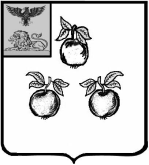 УПРАВЛЕНИЕ ОБРАЗОВАНИЯ АДМИНИСТРАЦИИ  МУНИЦИПАЛЬНОГО РАЙОНА «КОРОЧАНСКИЙ РАЙОН»ПРИКАЗ«04» сентября 2017 года                                                                             № 861О подготовке и проведении школьного этапа всероссийской олимпиады школьников в 2017-2018 учебном годуВ соответствии с приказами Министерства образования и науки Российской Федерации от 18 ноября 2013 года №1252 «Об утверждении Порядка проведения всероссийской олимпиады школьников», от 17 марта 2015 года №249 «О внесении изменений в Порядок проведения всероссийской олимпиады школьников, утверждённый приказом Министерства образования и науки Российской Федерации от 18 ноября     2013 года №1252», департамента образования Белгородской области                              от 01 сентября 2017 года №2517 «О проведении школьного, муниципального    и регионального этапов всероссийской олимпиады школьников                                 в 2017-2018 учебном году», в рамках реализации мероприятий программы «Общее образование» государственной программы «Развитие образования Белгородской области на 2014-2020 годы», в целях организованного проведения школьного этапа всероссийской олимпиады школьников                    в  2017-2018 учебном году   п р и к а з ы в а ю:Утвердить состав оргкомитета школьного этапа всероссийской олимпиады школьников в муниципальном районе «Корочанский район»         в 2017- 2018 учебном году (приложение №1).Утвердить состав жюри школьного этапа всероссийской олимпиады школьников по каждому общеобразовательному предмету (приложение №2).Установить сроки проведения школьного этапа всероссийской олимпиады школьников в 2017-2018 учебном году (4-11 классы) с 15 сентября по 12 октября 2017 года на базе общеобразовательных учреждений.Утвердить график проведения школьного этапа всероссийской олимпиады школьников в 2017-2018 учебном году (приложение №3).Установить единое время начала школьных предметных олимпиад:   14-00 часов.Установить квоту на количество победителей и призеров школьного этапа всероссийской олимпиады школьников – 20% от общего количества участников олимпиады по каждому общеобразовательному предмету, набравших не менее 50% от максимально возможного количества баллов.Возложить ответственность за проведение школьного этапа всероссийской олимпиады школьников на членов оргкомитета (приложение №1).Назначить ответственным за размещение на официальном сайте управления образования информации по всероссийской олимпиаде школьников Литвинову В.А., начальника отдела развития образования управления образования.Начальнику отдела развития образования управления образования Литвиновой В.А.: В срок до 08 сентября 2017 года представить в департамент образования Белгородской области (по электронной почте: belregolimp@yandex.ru ) и опубликовать на официальном сайте управления образования в сети «Интернет» график проведения школьного этапа всероссийской олимпиады школьников.Направить в дни проведения школьного этапа всероссийской олимпиады школьников в общеобразовательные организации олимпиадные задания для проведения олимпиады в 13-00 часов.Направить в общеобразовательные организации электронные сообщения с ответами к олимпиадым заданиям школьного этапа всероссийской олимпиады школьников в дни проведения в 16-00 часов.После проведения предметной олимпиады разместить протокол работы жюри с предварительными результатами участников школьного этапа всероссийской олимпиады школьников на официальном сайте управления образования в сети «Интернет» и итоговый протокол, утверждающий рейтинг участников олимпиады (приложение № 4,5 таблицы в формате Exсel) на следующий день после завершения работы апелляционной комиссии по предмету олимпиады, осуществляя обработку персональных данных участников олимпиады в соответствии с требованиями Федерального Закона Российской Федерации от 27 июля 2006 года №152-ФЗ «О персональных данных».Направить в срок до 23 октября 2017 года заявки о потребности в количестве олимпиадных заданий для участников муниципального этапа всероссийской олимпиады школьников в ОГБУ «Белгородский региональный центр оценки качества образования».Руководителям муниципальных бюджетных общеобразовательных организаций:Ознакомить обучающихся и их родителей (законных представителей) с графиком проведения школьного этапа всероссийской олимпиады школьников по каждому общеобразовательному предмету, с Порядком проведения всероссийской олимпиады школьников и утверждёнными требованиями к организации и проведению школьного этапа всероссийской олимпиады школьников по каждому общеобразовательному предмету.В срок до 05 сентября 2017 года произвести сбор и передачу в управление образования заявлений родителей (законных представителей) обучающихся, заявивших о своем участии в олимпиаде, об ознакомлении с Порядком проведения всероссийской олимпиады школьников и о согласии на сбор, хранение, использование, распространение (передачу) и публикацию персональных данных своих несовершеннолетних детей, а также их олимпиадных работ, в том числе в сети Интернет (приложение №6).Обеспечить организованное проведение школьного этапа всероссийской олимпиады школьников в соответствии с графиком проведения и утверждёнными требованиями.При проведении школьного этапа олимпиады строго руководствоваться Порядком проведения всероссийской олимпиады школьников.Обеспечить правопорядок и безопасность в местах проведения олимпиады, предусмотреть медицинское обслуживание.Направить в день проведения предметной олимпиады протокол заседания жюри школьного этапа всероссийской олимпиады школьников по каждому общеобразовательному предмету, утверждающий рейтинг участников в установленной форме (приложение № 7  в формате Exсel), в отдел развития образования управления образования на электронный адрес: korinform-metod@yandex.ru.Направить отчёт по итогам проведения школьного этапа всероссийской олимпиады школьников (приложение №8) в срок до 01 ноября 2017 года в отдел развития образования управления образования на электронный адрес: korinform-metod@yandex.ru.Обеспечить своевременность и достоверность предоставляемой документации и информации.Контроль за исполнением приказа возложить на Литвинову В.А.,  начальника отдела развития образования управления образования.Начальник управления образованияадминистрации муниципального района«Корочанский район»                                                                  Г.И. КрештельПриложение №1к приказу управления образованияадминистрации муниципальногорайона «Корочанский район»№ 861 от « 04 » сентября 2017 годаСостав оргкомитетапо подготовке и проведению школьного этапа всероссийской олимпиады школьниковПриложение №2к приказу управления образованияадминистрации муниципальногорайона «Корочанский район»№ 861 от « 04 » сентября 2017 годаСостав жюришкольного этапа всероссийской олимпиады школьников в 2017-2018 учебном годуЖюри школьного этапа всероссийской олимпиады школьников по английскому языкуЖюри школьного этапа всероссийской олимпиады школьников по немецкому языкуЖюри школьного этапа всероссийской олимпиады школьников по французскому языкуЖюри школьного этапа всероссийской олимпиады школьников по математике Жюри школьного этапа всероссийской олимпиады школьников по русскому языкуЖюри школьного этапа всероссийской олимпиады школьников по информатике и ИКТЖюри школьного этапа всероссийской олимпиады школьников по физикеЖюри школьного этапа всероссийской олимпиады школьников по химииЖюри школьного этапа всероссийской олимпиады школьников по биологииЖюри школьного этапа всероссийской олимпиады школьников по экологииЖюри школьного этапа всероссийской олимпиады школьников по географииЖюри школьного этапа всероссийской олимпиады школьников по астрономииЖюри школьного этапа всероссийской олимпиады школьников по литературеЖюри школьного этапа всероссийской олимпиады школьников по историиЖюри школьного этапа всероссийской олимпиады школьников по обществознаниюЖюри школьного этапа всероссийской олимпиады школьников по экономикеЖюри школьного этапа всероссийской олимпиады школьников по правуЖюри школьного этапа всероссийской олимпиады школьников по искусству (мировая художественная культура)Жюри школьного этапа всероссийской олимпиады школьников по физической культуреЖюри школьного этапа всероссийской олимпиады школьников по технологииЖюри школьного этапа всероссийской олимпиады школьников по основам безопасности жизнедеятельностиЖюри школьного этапа всероссийской олимпиады школьников по русскому языку и математике в 4 классе Приложение №3к приказу управления образованияадминистрации муниципальногорайона «Корочанский район»№ 861 от « 04 » сентября 2017 годаГрафикпроведения школьного этапа всероссийской олимпиадышкольников в Корочанском районе в 2017-2018 учебном годуПриложение №4к приказу управления образованияадминистрации муниципальногорайона «Корочанский район»№ 861 от « 04 » сентября 2017 годаСОГЛАСИЕ 
НА ОБРАБОТКУ ПЕРСОНАЛЬНЫХ ДАННЫХЯ, ____________________________________ (ФИО), проживающий(ая)             по адресу _________________________________________________________, паспорт серия ____ № _____ выдан (кем и когда) __________________________________________________________________________являюсь законным представителем несовершеннолетнего ___________________________________________________________ (ФИО), обучающегося (ейся) в _____ классе ОУ ______________________________подтверждаю ознакомление с Порядком проведения всероссийской олимпиады школьников и даю согласие на сбор, хранение, использование, распространение (передачу) и публикацию персональных данных своего несовершеннолетнего ребёнка, а также его олимпиадной работы, в том числе в сети «Интернет».Дата: __.__._____ г.                               Подпись: _______ /_________________/Приложение №6к приказу управления образованияадминистрации муниципальногорайона «Корочанский район»№ 861 от «04» сентября 2017 годаСодержание отчета:Раздел 1. Краткое описание результатов школьного этапа всероссийской олимпиады школьников  в 2017/2018 учебном году.Раздел 2. Краткое описание места проведения школьного этапа всероссийской олимпиады школьников  в  2017/2018 учебном году.Раздел 3. Краткое описание работы с одаренными детьми на школьном уровне.Раздел 4. Внесение данных в таблицы.Отчёт об итогах проведения школьного этапа всероссийской олимпиады школьников 2017/2018 учебном годуНазвания ОУ:_________________________________________Количество обучающихся 4 классов - _____Количество обучающихся 5-6 классов - _____Количество обучающихся 7-8 классов-  _____Количество обучающихся 9-11 классов – _____Директор ОУ: ________________________/____________________/Количество участников, поступивших в  вузы на основании результатов всероссийской олимпиады школьников  2017/2018 учебного годаОУ:______________________________________________Директор ОУ: ________________________/____________________/Отчето проведении школьного этапа всероссийской олимпиады школьников в 2017/2018 учебном годупо ______________________Директор ОУ: ________________________/____________________/№ п\пФ.И.О.ДолжностьКрештель Галина ИвановнаНачальник управления образования администрации муниципального района «Корочанский район»Коробкова Елена ВячеславовнаЗаместитель начальника управления образования администрации муниципального района «Корочанский район»Богодухова Любовь ЕгоровнаНачальник отдела общего, дошкольного и дополнительного образования управления образованияЗиновьева Татьяна МихайловнаГлавный  специалист отдела общего, дошкольного и дополнительного образования управления образованияКоротких Татьяна НиколаевнаЗаместитель начальника отдела общего, дошкольного и дополнительного образования управления образованияГладких Елена АлексеевнаГлавный  специалист отдела общего, дошкольного и дополнительного образования управления образованияЛитвинова Валентина АлександровнаНачальник отдела развития образования управления образованияБочарова Ленмара МунировнаСпециалист отдела развития образования управления образованияГирич Светлана Евгениевна Специалист подотдела оценки качества образования отдела развития образованияЗатынайченко Светлана ВладимировнаСпециалист подотдела оценки качества образования отдела развития образованияКондратенко Лариса ВитальевнаСпециалист подотдела оценки качества образования отдела развития образованияПлатонова Марина ИвановнаСпециалист подотдела оценки качества образования отдела развития образованияТитова Юлия ВикторовнаСпециалист отдела развития образования управления образованияКалашникова Галина ИвановнаЗаместитель директора МБОУ «Корочанская СОШ им. Д.К. Кромского»Чобиток Наталия АнатольевнаЗаместитель директора МБОУ «Алексеевская СОШ»Свиридова Ирина АнатольевнаЗаместитель директора МБОУ «Анновская СОШ им. Героя Советского Союза А.Н. Гайдаша»Богачёва Наталия ВладимировнаЗаместитель директора МБОУ «Афанасовская СОШ», председатель муниципальной предметно-методической комиссии по химии, учитель МБОУ «Афанасовская СОШ»Куликов Иван ГригорьевичЗаместитель директора МБОУ «Бехтеевская СОШ», председатель муниципальной предметно-методической комиссии по астрономии, учитель МБОУ «Бехтеевская СОШ»Гребеник Ольга ИвановнаЗаместитель директора МБОУ «Большехаланская СОШ»Олейник Татьяна ДмитриевнаЗаместитель директора МБОУ «Жигайловская СОШ»Недбайлова Елена АнатольевнаДиректор МБОУ «Коротковская СОШ»Наливайко Наталья ФёдоровнаЗаместитель директора МБОУ «Кощеевская СОШ»Рак Татьяна АлексеевнаЗаместитель директора МБОУ «Ломовская СОШ»Ковалёва Людмила СтепановнаЗаместитель директора МБОУ «Мелиховская СОШ»Гордеева Ирина АнатольевнаЗаместитель директора МБОУ «Новослободская СОШ», председатель муниципальной предметно-методической комиссии по экономике, учитель МБОУ «Новослободская СОШ»Цуц Надежда ВладимировнаЗаместитель директора МБОУ «Погореловская СОШ»Агаркова Ирина ИвановнаЗаместитель директора МБОУ «Поповская СОШ»Никипелова Татьяна ВасильевнаЗаместитель директора МБОУ «Плотавская СОШ»Стешенко Александра ВасильевнаЗаместитель директора МБОУ «Соколовская СОШ»Петрова Елена ВячеславовнаЗаместитель директора МБОУ «Шеинская СОШ имени Героя РФ Ворновского Ю.В.»Тюрина Елена АнатольевнаЗаместитель директора МБОУ «Яблоновская СОШ»Тивелева Татьяна ВикторовнаЗаместитель директора МБОУ «Бубновская ООШ»Дёгтева Надежда ГеннадьевнаЗаместитель директора МБОУ «Заяченская ООШ»Доронина Светлана НиколаевнаДиректор МБОУ «Проходенская ООШ»Лопина Маргарита ОлеговнаДиректор МБОУ «Хмелевская ООШ»Юдакова Зинаида ГригорьевнаДиректор МБОУ «Мальцевская НОШ»Дубинина Элина ВикторовнаЗаместитель директора ГБОУ «Корочанская школа-интернат»Коптева Лидия ИвановнаПредседатель муниципальной предметно-методической комиссии по литературе, учитель МБОУ «Бехтеевская СОШ»Бессонов Николай МихайловичПредседатель муниципальной предметно-методической комиссии по физической культуре, учитель МБОУ «Шеинская СОШ имени Героя РФ Ворновского Ю.В.»Богачёва Наталья ВладимировнаПредседатель муниципальной предметно-методической комиссии по химии, учитель МБОУ «Афанасовская СОШ»Горбачёва Тамара ИвановнаПредседатель муниципальной предметно-методической комиссии по английскому языку, учитель МБОУ «Поповская СОШ»Щигорева Елена НиколаевнаПредседатель муниципальной предметно-методической комиссии по праву, истории, учитель МБОУ «Анновская СОШ им. Героя Советского Союза А.Н. Гайдаша»Гумбина Любовь НиколаевнаПредседатель муниципальной предметно-методической комиссии по физике, учитель МБОУ «Погореловская СОШ»Казакова Валентина МихайловнаПредседатель муниципальной предметно-методической комиссии по информатике и ИКТ, учитель МБОУ «Корочанская СОШ им. Д.К. Кромского»Зайцева Ольга МихайловнаПредседатель муниципальной предметно-методической комиссии по экологии, учитель МБОУ «Поповская СОШ»Калмыкова Елена ИвановнаПредседатель муниципальной предметно-методической комиссии по математике, учитель МБОУ «Алексеевская СОШ»Кольцова Татьяна ГригорьевнаПредседатель муниципальной предметно-методической комиссии по технологии (девочки), учитель МБОУ «Мелиховская СОШ»Фурманова Валентина ИвановнаПредседатель муниципальной предметно-методической комиссии по географии, учитель МБОУ «Бехтеевская СОШ»Остапено Татьяна ИвановнаПредседатель муниципальной предметно-методической комиссии по астрономии, учитель МБОУ «Бехтеевская СОШ»Воронова Валентина НиколаевнаПредседатель муниципальной предметно-методической комиссии по биологии, учитель МБОУ «Бехтеевская СОШ»Маркова Елена НиколаевнаПредседатель муниципальной предметно-методической комиссии по искусству (МХК), учитель МБОУ «Бехтеевская СОШ»Московченко Елена ВладимировнаПредседатель муниципальной предметно-методической комиссии по ОБЖ, учитель МБОУ «Бехтеевская СОШ»Мочалова Валентина ИльиничнаПредседатель муниципальной предметно-методической комиссии по русскому языку, учитель МБОУ «Бехтеевская СОШ»Гринёв Анатолий ФёдоровичПредседатель муниципальной предметно-методической комиссии по технологии (мальчики), учитель МБОУ «Шеинская СОШ имени Героя РФ Ворновского Ю.В.»Пчёлкина Любовь ВикторовнаПредседатель муниципальной предметно-методической комиссии по обществознанию, учитель МБОУ «Корочанская  СОШ им.Д.К Кромского»Гребеник Ольга ИвановнаПредседатель муниципальной предметно-методической комиссии по экономике, учитель МБОУ «Большехаланская СОШ»Шатилина Светлана ИвановнаПредседатель муниципальной предметно-методической комиссии по французскому языку, учитель МБОУ «Соколовская СОШ»Шахова Лариса ИвановнаПредседатель муниципальной предметно-методической комиссии по немецкому языку, учитель МБОУ «Плотавская СОШ»ФИО, должность членов жюриФИО, должность членов жюри1Белоусова Т.А., учитель МБОУ «Корочанская СОШ им. Д.К. Кромского»2Коробейникова Г.А., учитель МБОУ «Корочанская СОШ им. Д.К. Кромского»3Морозова С.Г., учитель МБОУ «Корочанская СОШ им. Д.К. Кромского»4Заичка М.А., учитель МБОУ «Алексеевская СОШ»5Суслова О.В., учитель МБОУ «Алексеевская СОШ»6Шинякова Г.А., учитель МБОУ «Алексеевская СОШ»7Копаев Б.Н., учитель МБОУ «Анновская СОШ им. Героя Советского Союза А.Н.Гайдаша»8Затульная З.И., учитель МБОУ «Анновская СОШ им. Героя Советского Союза А.Н.Гайдаша»9Кравченко Н.А., учитель МБОУ «Анновская СОШ им. Героя Советского Союза А.Н.Гайдаша»10Бирюкова Л.Н., учитель МБОУ «Афанасовская СОШ»11Калашникова Е.Б., учитель МБОУ «Афанасовская СОШ»12Медведева Т.Н., учитель МБОУ «Афанасовская СОШ»13Савичева И.В., учитель МБОУ «Бехтеевская СОШ»14Куликов И.Г., учитель МБОУ «Бехтеевская СОШ»15Булгаков С.С., учитель МБОУ «Бехтеевская СОШ»16Смехнова Е.Е., учитель МБОУ «Большехаланская СОШ»17Гребеник О.И., учитель МБОУ «Большехаланская СОШ»18Лысенко В.Д., учитель МБОУ «Большехаланская СОШ»19Андрианова Т.А., учитель МБОУ «Жигайловская СОШ»20Мезенцева О.В., учитель МБОУ «Жигайловская СОШ»21Перевалова Т.П., учитель МБОУ «Жигайловская СОШ»22Столбовская Н.Н., учитель МБОУ «Кощеевская СОШ»23Лавров В.В., учитель МБОУ «Кощеевская СОШ»24Дерюжкина Е.Г, учитель МБОУ «Кощеевская СОШ»25Акбарова И.Н., учитель МБОУ «Ломовская СОШ»26Стрябкова Л.А., учитель МБОУ «Ломовская СОШ»27Краснокутская Л.А., учитель МБОУ «Ломовская СОШ»28Маслова Г.Г., учитель МБОУ «Мелиховская СОШ»29Катина В.В., учитель МБОУ «Мелиховская СОШ»30Канищева Ю.В., учитель МБОУ «Мелиховская СОШ»31Остапенко А.П., учитель МБОУ «Новослободская СОШ»32Меженина В.И., учитель МБОУ «Новослободская СОШ»33Балабанова И.П., учитель МБОУ «Новослободская СОШ»34Шахова Л.И., учитель МБОУ «Плотавская СОШ»35Панюшкина В.В., учитель МБОУ «Плотавская СОШ»36Агафонова Л.В., учитель МБОУ «Плотавская СОШ»37Елистратова Е.В., учитель МБОУ «Погореловская СОШ»38Раловец С.Н., учитель МБОУ «Погореловская СОШ»39Цыгулев М.Н., учитель МБОУ «Погореловская СОШ»40Горбачёва Т.Н., учитель МБОУ «Поповская СОШ»41Кондратова Л.Д., учитель МБОУ «Поповская СОШ»42Малашенко И.И., учитель МБОУ «Поповская СОШ»43Шатилина С.И., учитель МБОУ «Соколовская СОШ»44Байдина Е.Н., учитель МБОУ «Соколовская СОШ»45Стешенко А.В., учитель МБОУ «Соколовская СОШ»46Нестерова Е.Н., учитель МБОУ «Шеинская СОШ  им. Героя РФ Ворновского Ю.В.»47Косолапкина Ю.Ю., учитель МБОУ «Шеинская СОШ  им. Героя РФ Ворновского Ю.В.»48Хохлова Е.В., учитель МБОУ «Шеинская СОШ  им. Героя РФ Ворновского Ю.В.»49Косяков А.А., учитель МБОУ «Яблоновская СОШ»50Прудникова И.Н., учитель МБОУ «Яблоновская СОШ»51Киреева Г.В., учитель МБОУ «Яблоновская СОШ»52Солодухина Т.В., учитель МБОУ «Бубновская ООШ»53Тивелева Т.В., учитель МБОУ «Бубновская ООШ»54Дорохова А.П., учитель МБОУ «Бубновская ООШ»55Андреева С.В., учитель МБОУ «Заяченская ООШ»56Карайченцева М.В., учитель МБОУ «Заяченская ООШ»57Дёгтева Л.Г., учитель МБОУ «Заяченская ООШ»58Малышева В.А., учитель МБОУ «Проходенская ООШ»59Доронина С.Н., учитель МБОУ «Проходенская ООШ»60Хохлова Н.В., учитель МБОУ «Проходенская ООШ»61Аскерова Э.С., учитель МБОУ «Хмелевская ООШ»62Овчарова М.Г., учитель МБОУ «Хмелевская ООШ»63Мурзина Е.А., учитель МБОУ «Хмелевская ООШ»64Амирханова Г.М., учитель ГБОУ «Корочанская школа-интернат»65Балдина О.Е., учитель ГБОУ «Корочанская школа-интернат»66Землянко Л.В., учитель ГБОУ «Корочанская школа-интернат»ФИО, должность членов жюриФИО, должность членов жюри1Копаев Б.Н., учитель МБОУ «Анновская СОШ им. Героя Советского Союза А.Н.Гайдаша»2Затульная З.И., учитель МБОУ «Анновская СОШ им. Героя Советского Союза А.Н.Гайдаша»3Кравченко Н.А., учитель МБОУ «Анновская СОШ им. Героя Советского Союза А.Н.Гайдаша»4Смехнова Е.Е.,учитель МБОУ «Большехаланская СОШ»5Гребеник О.И., учитель МБОУ «Большехаланская СОШ»6Лысенко В.Д., учитель МБОУ «Большехаланская СОШ»7Остапенко А.П., учитель МБОУ «Новослободская СОШ»8Меженина В.И., учитель МБОУ «Новослободская СОШ»9Капустина О.Л., учитель МБОУ «Новослободская СОШ»10Солодухина Т.В., учитель МБОУ «Бубновская ООШ»11Тивелева Т.В., учитель МБОУ «Бубновская ООШ»12Дорохова А.П., учитель МБОУ «Бубновская ООШ»13Аскерова Э.С., учитель МБОУ «Хмелевская ООШ»14Овчарова М.Г., учитель МБОУ «Хмелевская ООШ»15Мурзина Е.А., учитель МБОУ «Хмелевская ООШ»ФИО, должность членов жюриФИО, должность членов жюри1Шатилина С.И., учитель МБОУ «Соколовская СОШ»2Байдина Е.Н., учитель МБОУ «Соколовская СОШ»3Стешенко А.В., учитель МБОУ «Соколовская СОШ»ФИО, должность членов жюриФИО, должность членов жюри1Фесенко Н.Н., учитель МБОУ «Корочанская СОШ  им. Д.К.Кромского»2Мамонтова Н.Н., учитель МБОУ «Корочанская СОШ  им. Д.К.Кромского»3Попова Л.В., учитель МБОУ «Корочанская СОШ  им. Д.К.Кромского»4Береговая Н.А., учитель МБОУ «Алексеевская СОШ»5Солдатова В.И., учитель МБОУ «Алексеевская СОШ»6Калмыкова Е.И., учитель МБОУ «Алексеевская СОШ»7Савостьянова Т.И., учитель МБОУ «Анновская СОШ им. Героя Советского Союза А.Н.Гайдаша»8Беспалова Д.А., учитель МБОУ «Анновская СОШ им. Героя Советского Союза А.Н.Гайдаша»9Кузьменко В.А., учитель МБОУ «Анновская СОШ им. Героя Советского Союза А.Н.Гайдаша»10Рудакова Г.И., учитель МБОУ «Афанасовская СОШ»11Артебякин С.А., учитель МБОУ «Афанасовская СОШ»12Семенова Т.М., учитель МБОУ «Афанасовская СОШ»13Карпенко Г.П., учитель МБОУ «Бехтеевская СОШ»14Еременко Е.В., учитель МБОУ «Бехтеевская СОШ»15Корзунова Р.И., учитель МБОУ «Бехтеевская СОШ»16Анисенко В.Н., учитель МБОУ «Большехаланская СОШ»17Гатилова Н.С., учитель МБОУ «Большехаланская СОШ»18Тихова Л.В., учитель МБОУ «Большехаланская СОШ»19Коломыцев С.И., учитель МБОУ «Жигайловская СОШ»20Гладких Е.А., учитель МБОУ «Жигайловская СОШ»21Жигайло С.М., учитель МБОУ «Жигайловская СОШ»22Виноходова Т.Г., учитель МБОУ «Кощеевская СОШ»23Кретова С.Н., учитель МБОУ «Кощеевская СОШ»24Марченко О.П., учитель МБОУ «Кощеевская СОШ»25Чуева В.Д., учитель МБОУ «Ломовская СОШ»26Рашина В.М., учитель МБОУ «Ломовская СОШ»27Семыкина И.А., учитель МБОУ «Ломовская СОШ»28Кенина Л.В., учитель МБОУ «Мелиховская СОШ»29Шаповалова Г.Н., учитель МБОУ «Мелиховская СОШ»30Шаповалов В.И., учитель МБОУ «Мелиховская СОШ»31Смотрова Е.В., учитель МБОУ «Новослободская СОШ»32Виноходова И.В., учитель МБОУ «Новослободская СОШ»33Цуркина Е.А., учитель МБОУ «Новослободская СОШ»34Бронникова Г.Н., учитель МБОУ «Плотавская СОШ»35Тараненко Р.И., учитель МБОУ «Плотавская СОШ»36Агаркова И.В., учитель МБОУ «Плотавская СОШ»37Дмитриева В.Н., учитель МБОУ «Погореловская СОШ»38Кожанова Е.И., учитель МБОУ «Погореловская СОШ»39Шубная З.А., учитель МБОУ «Погореловская СОШ»40Кучма Е.Ю., учитель МБОУ «Поповская СОШ»41Савелов Н.М., учитель МБОУ «Поповская СОШ»42Белокопытов Г.Н., учитель МБОУ «Поповская СОШ»43Сариева Н.Н., учитель МБОУ «Соколовская СОШ»44Шинкарева Н.В., учитель МБОУ «Соколовская СОШ»45Мандрикова Е.Д., учитель МБОУ «Соколовская СОШ»46Бессонова Н.В., учитель МБОУ «Шеинская СОШ им. Героя РФ Ворновского Ю.В.»47Суханкина Г.Ю., учитель МБОУ «Шеинская СОШ им. Героя РФ Ворновского Ю.В.»48Косолапкина Ю.Ю., учитель МБОУ «Шеинская СОШ им. Героя РФ Ворновского Ю.В.»49Никитина Н.Н., учитель МБОУ «Яблоновская СОШ»50Духанина Н.Л., учитель МБОУ «Яблоновская СОШ»51Тюрина Е.А., учитель МБОУ «Яблоновская СОШ»52Артебякина Н.В., учитель МБОУ «Бубновская ООШ»53Белоусова Е.Б., учитель МБОУ «Бубновская ООШ»54Ускова Н.Н., учитель МБОУ «Бубновская ООШ»55Дегтева Л.В., учитель МБОУ «Заяченская ООШ»56Дегтева Н.Г., учитель МБОУ «Заяченская ООШ»57Литвинова Т.Л., учитель МБОУ «Заяченская ООШ»58Скнарина Г.Н., учитель МБОУ «Проходенская ООШ»59Хохлова Н.В., учитель МБОУ «Проходенская ООШ»60Лемешева Л.Н., учитель МБОУ «Проходенская ООШ»61Никулина Т.И., учитель МБОУ «Хмелевская ООШ»62Лазарев Р.М., учитель МБОУ «Хмелевская ООШ»63Потапова Т.В., учитель МБОУ «Хмелевская ООШ»64Погорелова А.А., учитель ГБОУ «Корочанская школа-интернат»65Серикова С.П., учитель ГБОУ «Корочанская школа-интернат»66Ходыкина В.И., учитель ГБОУ «Корочанская школа-интернат»ФИО, должность членов жюриФИО, должность членов жюри1Цыпкина В.А., учитель МБОУ «Корочанская СОШ  им. Д.К. Кромского»2Курдыш Т.Д., учитель МБОУ «Корочанская СОШ  им. Д.К. Кромского»3Курганская В.Н., учитель МБОУ «Корочанская СОШ  им. Д.К. Кромского»4Медведева О.А., учитель МБОУ «Алексеевская СОШ»5Акбарова А.Ю., учитель МБОУ «Алексеевская СОШ»6Малышева Л.А., учитель МБОУ «Алексеевская СОШ»7Кравченко Н.А., учитель МБОУ «Анновская СОШ им. Героя Советского Союза А.Н.Гайдаша»8Дорошенко В.В., учитель МБОУ «Анновская СОШ им. Героя Советского Союза А.Н.Гайдаша»9Затульная З.И., учитель МБОУ «Анновская СОШ им. Героя Советского Союза А.Н.Гайдаша»10Калашникова Е.Б., учитель МБОУ «Афанасовская СОШ»11Кобзева В.В., учитель МБОУ «Афанасовская СОШ»12Косякова И.Р., учитель МБОУ «Афанасовская СОШ»13Коптева Л.И., учитель МБОУ «Бехтеевская СОШ»14Лопина О.И., учитель МБОУ «Бехтеевская СОШ»15Ершова Т.Е., учитель МБОУ «Бехтеевская СОШ»16Тарановская Г.А., учитель МБОУ «Большехаланская СОШ»17Ковалевская Н.Н., учитель МБОУ «Большехаланская СОШ»18Кочерга С.В., учитель МБОУ «Большехаланская СОШ»19Ковалева С.Н., учитель МБОУ «Жигайловская СОШ»20 Перевалова Т. П., учитель МБОУ «Жигайловская СОШ»21Новиченко А.А., учитель МБОУ «Жигайловская СОШ»22Марченко Н.Е., учитель МБОУ «Кощеевская СОШ»23Дерюжкина Е.Г., учитель МБОУ «Кощеевская СОШ»24Наливайко Н.Ф., учитель МБОУ «Кощеевская СОШ»25Кулакова Л.Т., учитель МБОУ «Ломовская СОШ»26Кузнецова В.И., учитель МБОУ «Ломовская СОШ»27Чепелева Л. В., учитель МБОУ «Ломовская СОШ»28Кондрашова О.Н., учитель МБОУ «Мелиховская СОШ»29Шеховцова И.В., учитель МБОУ «Мелиховская СОШ»30Шиянова В.В., учитель МБОУ «Мелиховская СОШ»31Голубоцких Н.П., МБОУ «Новослободская СОШ»32Чернухина Т.Б., МБОУ «Новослободская СОШ»33Субботина Т.В., учитель МБОУ «Новослободская СОШ»34Агафонова Л.В., учитель МБОУ «Плотавская СОШ»35Никипелова Т.В., учитель МБОУ «Плотавская СОШ»36Агаркова И.В., учитель МБОУ «Плотавская СОШ»37Авдеева Л.А., учитель МБОУ «Погореловская СОШ»38Анянова О.Р., учитель МБОУ «Погореловская СОШ»39Демурчева Е.А., учитель МБОУ «Погореловская СОШ»40Малашенко И.И., учитель МБОУ «Поповская СОШ»41Агаркова И.И., учитель МБОУ «Поповская СОШ»42Анисимова Е.И., учитель МБОУ «Поповская СОШ»43Байдина Е.Н., учитель МБОУ «Соколовская СОШ»44Гупалова О.С., учитель МБОУ «Соколовская СОШ»45Приймакова В.Н., учитель МБОУ «Соколовская СОШ»46Хохлова Е.В., учитель МБОУ «Шеинская СОШ им. Героя РФ Ворновского Ю.В.»47Морозова А.А., учитель МБОУ «Шеинская СОШ им. Героя РФ Ворновского Ю.В.»48Лазарева Л.Г., учитель МБОУ «Шеинская СОШ им. Героя РФ Ворновского Ю.В.»49Прудникова И.Н., учитель МБОУ «Яблоновская СОШ»50Мезенцева Н.В., учитель МБОУ «Яблоновская СОШ»51Ткачева Л.В., учитель МБОУ «Яблоновская СОШ»52Солодухина Т.В., учитель МБОУ «Бубновская ООШ»53Дорохова А.П., учитель МБОУ «Бубновская ООШ»54Ускова Н.Н., учитель МБОУ «Бубновская ООШ»55Карайченцева М.В., учитель МБОУ «Заяченская ООШ»56Андреева С.В., учитель МБОУ «Заяченская ООШ»57Литвинова Т.Л., учитель МБОУ «Заяченская ООШ»58Хохлова Н.В., учитель МБОУ «Проходенская ООШ»59Доронина С.Д., учитель МБОУ «Проходенская ООШ»60Малышева В.А., учитель МБОУ «Проходенская ООШ»61Бережницкая О.В., учитель МБОУ «Хмелевская ООШ»62Никулина Т.И., учитель МБОУ «Хмелевская ООШ»63Лазаренко Т.И., учитель МБОУ «Хмелевская ООШ»64Шатцких Н.А., учитель ГБОУ «Корочанская школа-интернат»65Рахманина Г.Г., учитель ГБОУ «Корочанская школа-интернат»66Балдина О.Е., учитель ГБОУ «Корочанская школа-интернат»ФИО, должность членов жюриФИО, должность членов жюри1Казакова В.М., учитель МБОУ «Корочанская СОШ  им. Д.К.Кромского»2Кубло О.И., учитель МБОУ «Корочанская СОШ  им. Д.К.Кромского»3Фесенко Н.Н., учитель МБОУ «Корочанская СОШ  им. Д.К.Кромского»4Бугрова И.Н., учитель МБОУ «Алексеевская СОШ»5Солдатова В.И., учитель МБОУ «Алексеевская СОШ»6Калмыкова Е.И., учитель МБОУ «Алексеевская СОШ»7Кузьменко В.А., учитель МБОУ «Анновская СОШ им. Героя Советского Союза А.Н.Гайдаша»8Савостьянова Т.И., учитель МБОУ «Анновская СОШ им. Героя Советского Союза А.Н.Гайдаша»9Беспалова Д.А., учитель МБОУ «Анновская СОШ им. Героя Советского Союза А.Н.Гайдаша»10Артебякин С.А., учитель МБОУ «Афанасовская СОШ»11Богачева Н.В., учитель МБОУ «Афанасовская СОШ»12Рудакова Г.И., учитель МБОУ «Афанасовская СОШ»13Еременко Е.В., учитель МБОУ «Бехтеевская СОШ»14Куликов И.Г., учитель МБОУ «Бехтеевская СОШ»15Куликова И.С., учитель МБОУ «Бехтеевская СОШ»16Тихова Л.В., учитель МБОУ «Большехаланская СОШ»17Анисенко В.Н., учитель МБОУ «Большехаланская СОШ»18Гатилова Н.С., учитель МБОУ «Большехаланская СОШ»19Гладких Е.А., учитель МБОУ «Жигайловская СОШ»20Коломыцев С.И., учитель МБОУ «Жигайловская СОШ»21Новиченко А. А., учитель МБОУ «Жигайловская СОШ»22Лавров В.В., учитель МБОУ «Кощеевская СОШ»23Виноходова Т.Г., учитель МБОУ «Кощеевская СОШ»24Марченко О.П., учитель МБОУ «Кощеевская СОШ»25Рак А.Е., учитель МБОУ «Ломовская СОШ»26Чуева В.Д., учитель МБОУ «Ломовская СОШ»27Рашина В.М., учитель МБОУ «Ломовская СОШ»28Кенина Л.В., учитель МБОУ «Мелиховская СОШ»29Шаповалова Г.Н., учитель МБОУ «Мелиховская СОШ»30Шаповалов В.И., учитель МБОУ «Мелиховская СОШ»31Смотрова Е.В., учитель МБОУ «Новослободская СОШ»32Виноходова И.В., учитель МБОУ «Новослободская СОШ»33Цуркина Е.А., учитель МБОУ «Новослободская СОШ»34Тараненко Р.И., учитель МБОУ «Плотавская СОШ»35Бронникова Г.Н., учитель МБОУ «Плотавская СОШ»36Агаркова И.В., учитель МБОУ «Плотавская СОШ»37Халанская С.М., учитель МБОУ «Погореловская СОШ»38Дмитриева В.Н., учитель МБОУ «Погореловская СОШ»39Кожанова Е.И., учитель МБОУ «Погореловская СОШ»40Савелов Н.М., учитель МБОУ «Поповская СОШ»41Кучма Е.Ю., учитель МБОУ «Поповская СОШ»42Белокопытов Г.Н., учитель МБОУ «Поповская СОШ»43Сариева Н.Н., учитель МБОУ «Соколовская СОШ»44Шинкарева Н.В., учитель МБОУ «Соколовская СОШ»45Шинкарева Т. А., учитель МБОУ «Соколовская СОШ»46Косолапкина Ю.Ю., учитель МБОУ «Шеинская СОШ им. Героя РФ Ворновского Ю.В.»47Бессонова Н.В., учитель МБОУ «Шеинская СОШ им. Героя РФ Ворновского Ю.В.»48Суханкина Г.Ю., учитель МБОУ «Шеинская СОШ им. Героя РФ Ворновского Ю.В.»49Духанина Н.Л., учитель МБОУ «Яблоновская СОШ»50Никитина Н.Н., учитель МБОУ «Яблоновская СОШ»51Косяков А.А., учитель МБОУ «Яблоновская СОШ»52Артебякина Н.В., учитель МБОУ «Бубновская ООШ»53Белоусова Е.Б., учитель МБОУ «Бубновская ООШ»54Белоусова Г.Н. учитель МБОУ «Бубновская ООШ»55Дегтева Н.Г., учитель МБОУ «Заяченская ООШ»56Дегтева Л.В., учитель МБОУ «Заяченская ООШ»57Литвинова Т.Л., учитель МБОУ «Заяченская ООШ»58Малышева В.А., учитель МБОУ «Проходенская ООШ»59Скнарина Г.Н., учитель МБОУ «Проходенская ООШ»60Доронина С.Н.., учитель МБОУ «Проходенская ООШ»61Лазарев Р.М., учитель МБОУ «Хмелевская ООШ»62Потапова Т.В., учитель МБОУ «Хмелевская ООШ»63Овчарова М.Г., учитель МБОУ «Хмелевская ООШ»64Коночинская К.П., учитель ГБОУ «Корочанская школа-интернат»65Рахманина Е.А., учитель ГБОУ «Корочанская школа-интернат»66Серикова С.П., учитель ГБОУ «Корочанская школа-интернат»ФИО, должность членов жюриФИО, должность членов жюри1Мамонтов В.И., учитель МБОУ «Корочанская СОШ  им. Д.К.Кромского»2Фесенко Н.Н., учитель МБОУ «Корочанская СОШ  им. Д.К.Кромского»3Кубло О.И., учитель МБОУ «Корочанская СОШ  им. Д.К.Кромского»4Береговой В.А., учитель МБОУ «Алексеевская СОШ»5Калмыкова Е.И., учитель МБОУ «Алексеевская СОШ»6Береговая Н.А., учитель МБОУ «Алексеевская СОШ»7Кузьменко В.А., учитель МБОУ «Анновская СОШ им. Героя Советского Союза А.Н.Гайдаша»8Савостьянова Т.И., учитель МБОУ «Анновская СОШ им. Героя Советского Союза А.Н.Гайдаша»9Беспалова Д.А., учитель МБОУ «Анновская СОШ им. Героя Советского Союза А.Н.Гайдаша»10Благов Г.А., учитель МБОУ «Афанасовская СОШ»11Артебякин С.А., учитель МБОУ «Афанасовская СОШ»12Койнова В.И., учитель МБОУ «Афанасовская СОШ»13Куликов И.Г., учитель МБОУ «Бехтеевская СОШ»14Остапенко Т.И., учитель МБОУ «Бехтеевская СОШ»15Пономарь Н.А., учитель МБОУ «Бехтеевская СОШ»16Тихова Л.В., учитель МБОУ «Большехаланская СОШ»17Анисенко В.Н., учитель МБОУ «Большехаланская СОШ»18Карачинская С.И., учитель МБОУ «Большехаланская СОШ»19Гладких Е.А., учитель МБОУ «Жигайловская СОШ»20Олейник Т.Д., учитель МБОУ «Жигайловская СОШ»21Коломыцев С.И., учитель МБОУ «Жигайловская СОШ»22Виноходов А.И., учитель МБОУ «Кощеевская СОШ»23Марченко О.П., учитель МБОУ «Кощеевская СОШ»24Кретова С.Н., учитель МБОУ «Кощеевская СОШ»25Рак А.Е., учитель МБОУ «Ломовская СОШ»26Рашина В.М., учитель МБОУ «Ломовская СОШ»27Чуева В.Д., учитель МБОУ «Ломовская СОШ»28Шаповалов В.И., учитель МБОУ «Мелиховская СОШ»29Акиньшина Т.А., учитель МБОУ «Мелиховская СОШ»30Кенина Л.В., учитель МБОУ «Мелиховская СОШ»31Цуркина Е.А., учитель МБОУ «Новослободская СОШ»32Смотрова Е.В., учитель МБОУ «Новослободская СОШ»33Виноходова И.В., учитель МБОУ «Новослободская СОШ»34Бронникова Г.Н., учитель МБОУ «Плотавская СОШ»35Тараненко Р.И., учитель МБОУ «Плотавская СОШ»36Агаркова И.В., учитель МБОУ «Плотавская СОШ»37Гумбина Л.Н., учитель МБОУ «Погореловская СОШ»38Харузина Е.В., учитель МБОУ «Погореловская СОШ»39Халанская С.М., учитель МБОУ «Погореловская СОШ»40Белокопытов Г.Н., учитель МБОУ «Поповская СОШ»41Савелов Н.М., учитель МБОУ «Поповская СОШ»42Кучма Е.Ю., учитель МБОУ «Поповская СОШ»43Заикин А.А., учитель МБОУ «Соколовская СОШ»44Сариева Н.Н., учитель МБОУ «Соколовская СОШ»45Шинкарева Н.В., учитель МБОУ «Соколовская СОШ»46Косолапкина Ю.Ю., учитель МБОУ «Шеинская СОШ им. Героя РФ Ворновского Ю.В.»47Бессонова Н.В., учитель МБОУ «Шеинская СОШ им. Героя РФ Ворновского Ю.В.»48Суханкина Г.Ю., учитель МБОУ «Шеинская СОШ им. Героя РФ Ворновского Ю.В.»49Никитина Н.Н., учитель МБОУ «Яблоновская СОШ»50Духанина Н.Л., учитель МБОУ «Яблоновская СОШ»51Косяков А.А., учитель МБОУ «Яблоновская СОШ»52Белоусова Е.Б., учитель МБОУ «Бубновская ООШ»53Артебякина Н.В., учитель МБОУ «Бубновская ООШ»54Рядинская Н.В., учитель МБОУ «Бубновская ООШ»55Дегтева Н.Г., учитель МБОУ «Заяченская ООШ»56Дегтева Л.В., учитель МБОУ «Заяченская ООШ»57Литвинова Т.Л., учитель МБОУ «Заяченская ООШ»58Скнарина Г.Н., учитель МБОУ «Проходенская ООШ»59Хохлова Н.В., учитель МБОУ «Проходенская ООШ»60Малышева В.А., учитель МБОУ «Проходенская ООШ»61Лазарев Р.М., учитель МБОУ «Хмелевская ООШ»62Мурзина Е.А., учитель МБОУ «Хмелевская ООШ»63Лазаренко Н.И., учитель МБОУ «Хмелевская ООШ»64Серикова С.П., учитель ГБОУ «Корочанская школа-интернат»65Рахманина Е.А., учитель ГБОУ «Корочанская школа-интернат»66Ходыкина В.И., учитель ГБОУ «Корочанская школа-интернат»ФИО, должность членов жюриФИО, должность членов жюри1Черных А.Ф., учитель МБОУ «Корочанская СОШ  им. Д.К.Кромского»2Черкасова В.Н., учитель МБОУ «Корочанская СОШ  им. Д.К.Кромского»3Калашникова Г.И., учитель МБОУ «Корочанская СОШ  им. Д.К.Кромского»4Гречухина Н.В., учитель МБОУ «Алексеевская СОШ»5Чобиток Н.А., учитель МБОУ «Алексеевская СОШ»6Панина И.И., учитель МБОУ «Алексеевская СОШ»7Буряченко М.А., учитель МБОУ «Анновская СОШ им. Героя Советского Союза А.Н.Гайдаша»8Свиридова И.А., учитель МБОУ «Анновская СОШ им. Героя Советского Союза А.Н.Гайдаша»9Будченко З.И., учитель МБОУ «Анновская СОШ им. Героя Советского Союза А.Н.Гайдаша»10Лазарева Н.В., учитель МБОУ «Афанасовская СОШ»11Богачева Н.В., учитель МБОУ «Афанасовская СОШ»12Чекрыгина Е.В., учитель МБОУ «Афанасовская СОШ»13Колесникова Н.К., учитель МБОУ «Бехтеевская СОШ»14Воронова В.Н., учитель МБОУ «Бехтеевская СОШ»15Фурманова В.И., учитель МБОУ «Бехтеевская СОШ»16Панцырева М.В., учитель МБОУ «Большехаланская СОШ»17Терещенко Г.Н., учитель МБОУ «Большехаланская СОШ»18Лысенко С.И., учитель МБОУ «Большехаланская СОШ»19Лисицкая Л.П., учитель МБОУ «Жигайловская СОШ»20Перевалова Т.П., учитель МБОУ «Жигайловская СОШ»21Жигайло Е.М., учитель МБОУ «Жигайловская СОШ»22Артебякин А.В., учитель МБОУ «Кощеевская СОШ»23Гребенникова Л.И., учитель МБОУ «Кощеевская СОШ»24Мозговая С.С., учитель МБОУ «Кощеевская СОШ»25Кравцова Е.С., учитель МБОУ «Ломовская СОШ»26Краснокутская Л.А., учитель МБОУ «Ломовская СОШ»27Кулакова Л.Т., учитель МБОУ «Ломовская СОШ»28Ковалева Л.С., учитель МБОУ «Мелиховская СОШ»29Мазур Н.В., кбн, учитель МБОУ «Мелиховская СОШ»30Шеховцова И.В., учитель МБОУ «Мелиховская СОШ»31Мальцева А.И., учитель МБОУ «Новослободская СОШ»32Меженина В.И., учитель МБОУ «Новослободская СОШ»33Субботина Т.В., учитель МБОУ «Новослободская СОШ»34Шайдорова Л.В., учитель МБОУ «Плотавская СОШ»35Панюшкина В.В., учитель МБОУ «Плотавская СОШ»36Потапова Н.П., учитель МБОУ «Плотавская СОШ»37Хахалев П.И., учитель МБОУ «Погореловская СОШ»38Кондратенко Т.И., учитель МБОУ «Погореловская СОШ»39Кощина Е.А., учитель МБОУ «Погореловская СОШ»40Цоцорина В.В., учитель МБОУ «Поповская СОШ»41Зайцева О.М., учитель МБОУ «Поповская СОШ»42Кучма М.А., учитель МБОУ «Поповская СОШ»43Медведева Г.М., учитель МБОУ «Соколовская  СОШ»44Мандрикова Е.Д., учитель МБОУ «Соколовская  СОШ»45Байдин Е.А., учитель МБОУ «Соколовская  СОШ»46Лакаткина Н.Е., учитель МБОУ «Шеинская СОШ  им. Героя РФ Ворновского Ю.В.»47Петрова Е.В., учитель МБОУ «Шеинская СОШ  им. Героя РФ Ворновского Ю.В.»48Лазарева Л.Г., учитель МБОУ «Шеинская СОШ  им. Героя РФ Ворновского Ю.В.»49Телушкин К.М., учитель МБОУ «Яблоновская СОШ»50Тюрина Е.А., учитель МБОУ «Яблоновская СОШ»51Никитина Н.Н., учитель МБОУ «Яблоновская СОШ»52Рядинская Н.В., учитель МБОУ «Бубновская ООШ»53Белоусова Е.Б., учитель МБОУ «Бубновская ООШ»54Белоусова Г.Н., учитель МБОУ «Бубновская ООШ»55Павлова И.В., учитель МБОУ «Заяченская ООШ»56Карайченцева М.В., учитель МБОУ «Заяченская ООШ»57Дёгтева Н.Г., учитель МБОУ «Заяченская ООШ»58Скнарина Г.Н., учитель МБОУ «Проходенская  ООШ»59Хохлова Н.В., учитель МБОУ «Проходенская  ООШ»60Бахтина Э.И., учитель МБОУ «Проходенская  ООШ»61Кузнецова Н.В., учитель МБОУ «Хмелевская ООШ»62Лазарев Р.М., учитель МБОУ «Хмелевская ООШ»63Потапова Т.В., учитель МБОУ «Хмелевская ООШ»64Хахалева Н.С., учитель ГБОУ «Корочанская школа-интернат»65Масленникова Т.В., учитель ГБОУ «Корочанская школа-интернат»66Зубрева Т.В., учитель ГБОУ «Корочанская школа-интернат»ФИО, должность членов жюриФИО, должность членов жюри1Калашникова Г.И., учитель МБОУ «Корочанская СОШ  им. Д.К.Кромского»2Черкасова В.Н., учитель МБОУ «Корочанская СОШ  им. Д.К.Кромского»3Черных А.Ф., учитель МБОУ «Корочанская СОШ  им. Д.К.Кромского»4Гречухина Н.В., учитель МБОУ «Алексеевская СОШ»5Чобиток Н.А., учитель МБОУ «Алексеевская СОШ»6Матвиенко Г.А., учитель МБОУ «Алексеевская СОШ»7Буряченко М.А., учитель МБОУ «Анновская СОШ им. Героя Советского Союза А.Н.Гайдаша»8Свиридова И.А., учитель МБОУ «Анновская СОШ им. Героя Советского Союза А.Н.Гайдаша»9Будченко З.И., учитель МБОУ «Анновская СОШ им. Героя Советского Союза А.Н.Гайдаша»10Лазарева Н.В., учитель МБОУ «Афанасовская СОШ»11Богачева Н.В., учитель МБОУ «Афанасовская СОШ»12Койнова В.В., учитель МБОУ «Афанасовская СОШ»13Колесникова Н.К., учитель МБОУ «Бехтеевская СОШ»14Воронова В.Н., учитель МБОУ «Бехтеевская СОШ»15Фурманова В.И., учитель МБОУ «Бехтеевская СОШ»16Терещенко Г.Н., учитель МБОУ «Большехаланская СОШ»17Панцырева М.В., учитель МБОУ «Большехаланская СОШ»18Карачинская С.И., учитель МБОУ «Большехаланская СОШ»19Лисицкая Л.П., учитель МБОУ «Жигайловская СОШ»20Перевалова Т.П., учитель МБОУ «Жигайловская СОШ»21Жигайло Е.М., учитель МБОУ «Жигайловская СОШ»22Артебякин А.В., учитель МБОУ «Кощеевская СОШ»23Гребенникова Л.И., учитель МБОУ «Кощеевская СОШ»24Мозговая С.С., учитель МБОУ «Кощеевская СОШ»25Кравцова Е.С., учитель МБОУ «Ломовская СОШ»26Рак А.Е., учитель МБОУ «Ломовская СОШ»27Иванова Е.Ю., учитель МБОУ «Ломовская СОШ»28Ковалева Л.С., учитель МБОУ «Мелиховская СОШ»29Мазур Н.В., кбн, учитель МБОУ «Мелиховская СОШ»30Селиванова Н.В., учитель МБОУ «Мелиховская СОШ»31Мальцева А.И., учитель МБОУ «Новослободская СОШ»32Меженина В.И., учитель МБОУ «Новослободская СОШ»33Балабанова И.П., учитель МБОУ «Новослободская СОШ»34Шайдорова Л.В., учитель МБОУ «Плотавская СОШ»35Панюшкина В.В., учитель МБОУ «Плотавская СОШ»36Агаркова И.В., учитель МБОУ «Плотавская СОШ»37Хахалев П.И., учитель МБОУ «Погореловская СОШ»38Кондратенко Т.И., учитель МБОУ «Погореловская СОШ»39Кощина Е.А., учитель МБОУ «Погореловская СОШ»40Цоцорина В.В., учитель МБОУ «Поповская СОШ»41Зайцева О.М., учитель МБОУ «Поповская СОШ»42Барыкина Н.П., учитель МБОУ «Поповская СОШ»43Медведева Г.М., учитель МБОУ «Соколовская  СОШ»44Стешенко А.В., учитель МБОУ «Соколовская  СОШ»45Мандрикова Е.Д., учитель МБОУ «Соколовская  СОШ»46Лакаткина Н.Е., учитель МБОУ «Шеинская СОШ  им. Героя РФ Ворновского Ю.В.»47Петрова Е.В., учитель МБОУ «Шеинская СОШ  им. Героя РФ Ворновского Ю.В.»48Косолапкина Ю.Ю., учитель МБОУ «Шеинская СОШ  им. Героя РФ Ворновского Ю.В.»49Телушкин К.М., учитель МБОУ «Яблоновская СОШ»50Зубкова Е.А., учитель МБОУ «Яблоновская СОШ»51Киреева Г.В., учитель МБОУ «Яблоновская СОШ»52Рядинская Н.В., учитель МБОУ «Бубновская ООШ»53Ускова Н.Н., учитель МБОУ «Бубновская ООШ»54Белоусова Г.Н., учитель МБОУ «Бубновская ООШ»55Павлова И.В., учитель МБОУ «Заяченская ООШ»56Макаренко А.С., учитель МБОУ «Заяченская ООШ»57Дёгтева Н.Г., учитель МБОУ «Заяченская ООШ»58Скнарина Г.Н., учитель МБОУ «Проходенская  ООШ»59Хохлова Н.В., учитель МБОУ «Проходенская  ООШ»60Малышева В.А., учитель МБОУ «Проходенская  ООШ»61Кузнецова Н.В., учитель МБОУ «Хмелевская ООШ»62Лазарев Р.М., учитель МБОУ «Хмелевская ООШ»63Потапова Т.В., учитель МБОУ «Хмелевская ООШ»64Хахалева Н.С., учитель ГБОУ «Корочанская школа-интернат»65Масленникова Т.В., учитель ГБОУ «Корочанская школа-интернат»66Карайченцева И.В., учитель ГБОУ «Корочанская школа-интернат»ФИО, должность членов жюриФИО, должность членов жюри1Калашникова Г.И., учитель МБОУ «Корочанская СОШ  им. Д.К.Кромского»2Черкасова В.Н., учитель МБОУ «Корочанская СОШ им. Д.К.Кромского»3Черных А.Ф., учитель МБОУ «Корочанская СОШ  им. Д.К.Кромского»4Гречухина Н.В., учитель МБОУ «Алексеевская СОШ»5Чобиток Н.А., учитель МБОУ «Алексеевская СОШ»6Матвиенко Г.А., учитель МБОУ «Алексеевская СОШ»7Буряченко М.А., учитель МБОУ «Анновская СОШ им. Героя Советского Союза А.Н.Гайдаша»8Свиридова И.А., учитель МБОУ «Анновская СОШ им. Героя Советского Союза А.Н.Гайдаша»9Будченко З.И., учитель МБОУ «Анновская СОШ им. Героя Советского Союза А.Н.Гайдаша»10Лазарева Н.В., учитель МБОУ «Афанасовская СОШ»11Богачева Н.В., учитель МБОУ «Афанасовская СОШ»12Койнова В.В., учитель МБОУ «Афанасовская СОШ»13Колесникова Н.К., учитель МБОУ «Бехтеевская СОШ»14Воронова В.Н., учитель МБОУ «Бехтеевская СОШ»15Фурманова В.И., учитель МБОУ «Бехтеевская СОШ»16Терещенко Г.Н., учитель МБОУ «Большехаланская СОШ»17Панцырева М.В., учитель МБОУ «Большехаланская СОШ»18Гребеник О.И., учитель МБОУ «Большехаланская СОШ»19Лисицкая Л.П., учитель МБОУ «Жигайловская СОШ»20Перевалова Т.П., учитель МБОУ «Жигайловская СОШ»21Жигайло Е.М., учитель МБОУ «Жигайловская СОШ»22Артебякин А.В., учитель МБОУ «Кощеевская СОШ»23Гребенникова Л.И., учитель МБОУ «Кощеевская СОШ»24Кретова С.Н., учитель МБОУ «Кощеевская СОШ»25Кравцова Е.С., учитель МБОУ «Ломовская СОШ»26Бондаренко С.А., учитель МБОУ «Ломовская СОШ»27Иванова Е.Ю., учитель МБОУ «Ломовская СОШ»28Мазур Н.В., кбн, учитель МБОУ «Мелиховская СОШ»29Шепелева Г.Ю., учитель МБОУ «Мелиховская СОШ»30Селиванова Н.В., учитель МБОУ «Мелиховская СОШ»31Мальцева А.И., учитель МБОУ «Новослободская СОШ»32Меженина В.И., учитель МБОУ «Новослободская СОШ»33Балабанова И.П., учитель МБОУ «Новослободская СОШ»34Шайдонова Л.В., учитель МБОУ «Плотавская СОШ»35Панюшкина В.В., учитель МБОУ «Плотавская СОШ»36Агаркова И.В., учитель МБОУ «Плотавская СОШ»37Хахалев П.И., учитель МБОУ «Погореловская СОШ»38Кондратенко Т.И., учитель МБОУ «Погореловская СОШ»39Кощина Е.А., учитель МБОУ «Погореловская СОШ»40Цоцорина В.В., учитель МБОУ «Поповская СОШ»41Зайцева О.М., учитель МБОУ «Поповская СОШ»42Барыкина Н.П., учитель МБОУ «Поповская СОШ»43Медведева Г.М., учитель МБОУ «Соколовская  СОШ»44Стешенко А.В., учитель МБОУ «Соколовская  СОШ»45Мандрикова Е.Д., учитель МБОУ «Соколовская  СОШ»46Лакаткина Н.Е., учитель МБОУ «Шеинская СОШ  им. Героя РФ Ворновского Ю.В.»47Петрова Е.В., учитель МБОУ «Шеинская СОШ  им. Героя РФ Ворновского Ю.В.»48Гринёв А.Ф, учитель МБОУ «Шеинская СОШ  им. Героя РФ Ворновского Ю.В.»49Денисова З.А., учитель МБОУ «Яблоновская СОШ»50Зубкова Е.А., учитель МБОУ «Яблоновская СОШ»51Киреева Г.В., учитель МБОУ «Яблоновская СОШ»52Рядинская Н.В., учитель МБОУ «Бубновская ООШ»53Ускова Н.Н., учитель МБОУ «Бубновская ООШ»54Белоусова Г.Н., учитель МБОУ «Бубновская ООШ»55Павлова И.В., учитель МБОУ «Заяченская ООШ»56Макаренко А.С., учитель МБОУ «Заяченская ООШ»57Дёгтева Н.Г., учитель МБОУ «Заяченская ООШ»58Хохлова Н.В., учитель МБОУ «Проходенская  ООШ»59Доронина С.Н., учитель МБОУ «Проходенская  ООШ»60Малышева В.А., учитель МБОУ «Проходенская  ООШ»61Кузнецова Н.В., учитель МБОУ «Хмелевская ООШ»62Лазарев  Р.М., учитель МБОУ «Хмелевская ООШ»63Потапова Т.В., учитель МБОУ «Хмелевская ООШ»64Хахалева Н.С., учитель ГБОУ «Корочанская школа-интернат»65Масленникова Т.В., учитель ГБОУ «Корочанская школа-интернат»66Коломыцева Л.А., учитель ГБОУ «Корочанская школа-интернат»ФИО, должность членов жюриФИО, должность членов жюри1Чумакова Г.М., учитель МБОУ «Корочанская СОШ  им. Д.К.Кромского»2Черкасова В.Н., учитель МБОУ «Корочанская СОШ  им. Д.К.Кромского»3Черных А.Ф., учитель МБОУ «Корочанская СОШ  им. Д.К.Кромского»4Чобиток Н.А., учитель МБОУ «Алексеевская СОШ»5Гречухина Н.В., учитель МБОУ «Алексеевская СОШ»6Матвиенко Г.А., учитель МБОУ «Алексеевская СОШ»7Будченко З.И., учитель МБОУ «Анновская СОШ им. Героя Советского Союза А.Н.Гайдаша»8Свиридова И.А., учитель МБОУ «Анновская СОШ им. Героя Советского Союза А.Н.Гайдаша»9Буряченко М.А., учитель МБОУ «Анновская СОШ им. Героя Советского Союза А.Н.Гайдаша»10Лазарева Н.В., учитель МБОУ «Афанасовская СОШ»11Богачева Н.В., учитель МБОУ «Афанасовская СОШ»12Койнова В.В., учитель МБОУ «Афанасовская СОШ»13Фурманова В.И., учитель МБОУ «Бехтеевская СОШ»14Воронова В.Н., учитель МБОУ «Бехтеевская СОШ»15Колесникова Н.К., учитель МБОУ «Бехтеевская СОШ»16Ковалевская Н.Н., учитель МБОУ «Большехаланская СОШ»17Панцырева М.В., учитель МБОУ «Большехаланская СОШ»18Разумовский В.С., учитель МБОУ «Большехаланская СОШ»19Перевалова Т.П., учитель МБОУ «Жигайловская СОШ»20Лисицкая Л.П., учитель МБОУ «Жигайловская СОШ»21Жигайло Е.М., учитель МБОУ «Жигайловская СОШ»22Гребенникова Л.И., учитель МБОУ «Кощеевская СОШ»23Артебякин А.В., учитель МБОУ «Кощеевская СОШ»24Наливайко Н.Ф., учитель МБОУ «Кощеевская СОШ»25Иванова Е.Ю., учитель МБОУ «Ломовская СОШ»26Бондаренко С.А., учитель МБОУ «Ломовская СОШ»27Кравцова Е.С., учитель МБОУ «Ломовская СОШ»28Шепелева Г.Ю., учитель МБОУ «Мелиховская СОШ»29Ковалева Л.С., учитель МБОУ «Мелиховская СОШ»30Селиванова Н.В., учитель МБОУ «Мелиховская СОШ»31Меженина В.И., учитель МБОУ «Новослободская СОШ»32Мальцева А.И., учитель МБОУ «Новослободская СОШ»33Балабанова И.П., учитель МБОУ «Новослободская СОШ»34Панюшкина В.В., учитель МБОУ «Плотавская СОШ»35Шайдорова Л.В., учитель МБОУ «Плотавская СОШ»36Агаркова И.В., учитель МБОУ «Плотавская СОШ»37Кощина Е.А., учитель МБОУ «Погореловская СОШ»38Кондратенко Т.И., учитель МБОУ «Погореловская СОШ»39Хахалев П.И., учитель МБОУ «Погореловская СОШ»40Зайцева О.М., учитель МБОУ «Поповская СОШ»41Цоцорина В.В., учитель МБОУ «Поповская СОШ»42Барыкина Н.П., учитель МБОУ «Поповская СОШ»43Байдин Е.А., учитель МБОУ «Соколовская  СОШ»44Медведева Г.М., учитель МБОУ «Соколовская  СОШ»45Мандрикова Е.Д., учитель МБОУ «Соколовская  СОШ»46Петрова Е.В., учитель МБОУ «Шеинская СОШ  им. Героя РФ Ворновского Ю.В.»47Лакаткина Н.Е., учитель МБОУ «Шеинская СОШ  им. Героя РФ Ворновского Ю.В.»48Лазарева Л.Г., учитель МБОУ «Шеинская СОШ  им. Героя РФ Ворновского Ю.В.»49Никитина Н.Н., учитель МБОУ «Яблоновская СОШ»50Телушкин К.М., учитель МБОУ «Яблоновская СОШ»51Киреева Г.В., учитель МБОУ «Яблоновская СОШ»52Рядинская Н.В., учитель МБОУ «Бубновская ООШ»53Ускова Н.Н., учитель МБОУ «Бубновская ООШ»54Белоусова Г.Н., учитель МБОУ «Бубновская ООШ»55Андреева С.В., учитель МБОУ «Заяченская ООШ»56Павлова И.В., учитель МБОУ «Заяченская ООШ»57Дёгтева Н.Г., учитель МБОУ «Заяченская ООШ»58Доронина С.Н., учитель МБОУ «Проходенская ООШ»59Хохлова Н.В., учитель МБОУ «Проходенская ООШ»60Малышева В.А., учитель МБОУ «Проходенская ООШ»61Кузнецова Н.В., учитель МБОУ «Хмелевская ООШ»62Лазарев Р.М., учитель МБОУ «Хмелевская ООШ»63Потапова Т.В., учитель МБОУ «Хмелевская ООШ»64Мишустина Е.А., учитель ГБОУ «Корочанская школа-интернат»65Хахалева Н.С., учитель ГБОУ «Корочанская школа-интернат»66Дубинина Э.В., учитель ГБОУ «Корочанская школа-интернат»ФИО, должность членов жюриФИО, должность членов жюри1Мамонтов В.И., учитель МБОУ «Корочанская СОШ  им. Д.К.Кромского»2Фесенко Н.Н., учитель МБОУ «Корочанская СОШ  им. Д.К.Кромского»3Кубло О.И., учитель МБОУ «Корочанская СОШ  им. Д.К.Кромского»4Береговой В.А., учитель МБОУ «Алексеевская СОШ»5Калмыкова Е.И., учитель МБОУ «Алексеевская СОШ»6Береговая Н.А., учитель МБОУ «Алексеевская СОШ»7Кузьменко В.А., учитель МБОУ «Анновская СОШ им. Героя Советского Союза А.Н.Гайдаша»8Савостьянова Т.И., учитель МБОУ «Анновская СОШ им. Героя Советского Союза А.Н.Гайдаша»9Беспалова Д.А., учитель МБОУ «Анновская СОШ им. Героя Советского Союза А.Н.Гайдаша»10Благов Г.А., учитель МБОУ «Афанасовская СОШ»11Артебякин С.А., учитель МБОУ «Афанасовская СОШ»12Рудакова Г.И., учитель МБОУ «Афанасовская СОШ»13Куликов И.Г., учитель МБОУ «Бехтеевская СОШ»14Остапенко Т.И., учитель МБОУ «Бехтеевская СОШ»15Пономарь Н.А., учитель МБОУ «Бехтеевская СОШ»16Тихова Л.В., учитель МБОУ «Большехаланская СОШ»17Анисенко В.Н., учитель МБОУ «Большехаланская СОШ»18Карачинская С.И., учитель МБОУ «Большехаланская СОШ»19Мезенцева О.В., учитель МБОУ «Жигайловская СОШ»20Киселёва Л.Н., учитель МБОУ «Жигайловская СОШ»21Коломыцев С.И., учитель МБОУ «Жигайловская СОШ»22Виноходов А.И., учитель МБОУ «Кощеевская СОШ»23Марченко О.П., учитель МБОУ «Кощеевская СОШ»24Кретова С.Н., учитель МБОУ «Кощеевская СОШ»25Рак А.Е., учитель МБОУ «Ломовская СОШ»26Рашина В.М., учитель МБОУ «Ломовская СОШ»27Чуева В.Д., учитель МБОУ «Ломовская СОШ»28Шаповалов В.И., учитель МБОУ «Мелиховская СОШ»29Шепелева Г.Ю., учитель МБОУ «Мелиховская СОШ»30Кенина Л.В., учитель МБОУ «Мелиховская СОШ»31Цуркина Е.А., учитель МБОУ «Новослободская СОШ»32Смотрова Е.В., учитель МБОУ «Новослободская СОШ»33Виноходова И.В., учитель МБОУ «Новослободская СОШ»34Бронникова Г.Н., учитель МБОУ «Плотавская СОШ»35Тараненко Р.И., учитель МБОУ «Плотавская СОШ»36Агаркова И.В., учитель МБОУ «Плотавская СОШ»37Гумбина Л.Н., учитель МБОУ «Погореловская СОШ»38Харузина Е.В., учитель МБОУ «Погореловская СОШ»39Халанская С.М., учитель МБОУ «Погореловская СОШ»40Белокопытов Г.Н., учитель МБОУ «Поповская СОШ»41Савелов Н.М., учитель МБОУ «Поповская СОШ»42Кучма Е.Ю., учитель МБОУ «Поповская СОШ»43Заикин А.А., учитель МБОУ «Соколовская СОШ»44Сариева Н.Н., учитель МБОУ «Соколовская СОШ»45Шинкарева Н.В., учитель МБОУ «Соколовская СОШ»46Косолапкина Ю.Ю., учитель МБОУ «Шеинская СОШ им. Героя РФ Ворновского Ю.В.»47Бессонова Н.В., учитель МБОУ «Шеинская СОШ им. Героя РФ Ворновского Ю.В.»48Суханкина Г.Ю., учитель МБОУ «Шеинская СОШ им. Героя РФ Ворновского Ю.В.»49Никитина Н.Н., учитель МБОУ «Яблоновская СОШ»50Духанина Н.Л., учитель МБОУ «Яблоновская СОШ»51Кузнецова Н.В., учитель МБОУ «Яблоновская СОШ»52Белоусова Е.Б., учитель МБОУ «Бубновская ООШ»53Артебякина Н.В., учитель МБОУ «Бубновская ООШ»54Рядинская Н.В., учитель МБОУ «Бубновская ООШ»55Дегтева Н.Г., учитель МБОУ «Заяченская ООШ»56Дегтева Л.В., учитель МБОУ «Заяченская ООШ»57Литвинова Т.Л., учитель МБОУ «Заяченская ООШ»58Скнарина Г.Н., учитель МБОУ «Проходенская ООШ»59Доронина С.Н., учитель МБОУ «Проходенская ООШ»60Малышева В.А., учитель МБОУ «Проходенская ООШ»61Лазарев Р.М., учитель МБОУ «Хмелевская ООШ»62Мурзина Е.А., учитель МБОУ «Хмелевская ООШ»63Лазаренко Н.И., учитель МБОУ «Хмелевская ООШ»64Серикова С.П., учитель ГБОУ «Корочанская школа-интернат»65Рахманина Е.А., учитель ГБОУ «Корочанская школа-интернат»66Ходыкина В.И., учитель ГБОУ «Корочанская школа-интернат»ФИО, должность членов жюриФИО, должность членов жюри1Цыпкина В.А., учитель МБОУ «Корочанская СОШ  им. Д.К.Кромского»2Скрипник М.В., учитель МБОУ «Корочанская СОШ  им. Д.К.Кромского»3Кривцова А.В., учитель МБОУ «Корочанская СОШ  им. Д.К.Кромского»4Медведева О.А., учитель МБОУ «Алексеевская СОШ»5Акбарова А.Ю., учитель МБОУ «Алексеевская СОШ»6Малышева Л.А., учитель МБОУ «Алексеевская СОШ»7Дорошенко В.В., учитель МБОУ «Анновская СОШ им. Героя Советского Союза А.Н.Гайдаша»8Кравченко Н.А., учитель МБОУ «Анновская СОШ им. Героя Советского Союза А.Н.Гайдаша»9Затульная З.И., учитель МБОУ «Анновская СОШ им. Героя Советского Союза А.Н.Гайдаша»10Калашникова Е.Б., учитель МБОУ «Афанасовская СОШ»11Кобзева В.В., учитель МБОУ «Афанасовская СОШ»12Косякова И.Р., учитель МБОУ «Афанасовская СОШ»13Маркова Е.Н., учитель МБОУ «Бехтеевская СОШ»14Лопина О.И., учитель МБОУ «Бехтеевская СОШ»15Ершова Т.Е., учитель МБОУ «Бехтеевская СОШ»16Тарановская Г.А., учитель МБОУ «Большехаланская СОШ»17Ковалевская Н.Н., учитель МБОУ «Большехаланская СОШ»18Кочерга С.В., учитель МБОУ «Большехаланская СОШ»19Ковалева С.Н., учитель МБОУ «Жигайловская СОШ»20Перевалова Т.П., учитель МБОУ «Жигайловская СОШ»21Жигайло Е.М., учитель МБОУ «Жигайловская СОШ»22Марченко Н.Е., учитель МБОУ «Кощеевская СОШ»23Дерюжкина Е.Г., учитель МБОУ «Кощеевская СОШ»24Наливайко Н.Ф., учитель МБОУ «Кощеевская СОШ»25Акбарова И.Н., учитель МБОУ «Ломовская СОШ»26Кузнецова В.И., учитель МБОУ «Ломовская СОШ»27Чепелева Л.В., учитель МБОУ «Ломовская СОШ»28Кондрашова О.Н., учитель МБОУ «Мелиховская СОШ»29Шиянова В.В., учитель МБОУ «Мелиховская СОШ»30Шеховцова И.В., учитель МБОУ «Мелиховская СОШ»31Голубоцких Н.П., МБОУ «Новослободская СОШ»32Чернухина Т.Б., МБОУ «Новослободская СОШ»33Вашева В.И., учитель МБОУ «Новослободская СОШ»34Агафонова Л.В., учитель МБОУ «Плотавская СОШ»35Никипелова Т.В., учитель МБОУ «Плотавская СОШ»36Агаркова И.В., учитель МБОУ «Плотавская СОШ»37Авдеева Л.А., учитель МБОУ «Погореловская СОШ»38Демурчева Е.А., учитель МБОУ «Погореловская СОШ»39Анянова О.Р., учитель МБОУ «Погореловская СОШ»40Малашенко И.И., учитель МБОУ «Поповская СОШ»41Агаркова И.И., учитель МБОУ «Поповская СОШ»42Агаркова В.Н., учитель МБОУ «Поповская СОШ»43Байдина Е.Н., учитель МБОУ «Соколовская СОШ»44Гупалова О.С., учитель МБОУ «Соколовская СОШ»45Приймакова В.Н., учитель МБОУ «Соколовская СОШ»46Хохлова Е.В., учитель МБОУ «Шеинская СОШ им. Героя РФ Ворновского Ю.В.»47Морозова А.А., учитель МБОУ «Шеинская СОШ им. Героя РФ Ворновского Ю.В.»48Лазарева Л.Г., учитель МБОУ «Шеинская СОШ им. Героя РФ Ворновского Ю.В.»49Прудникова И.Н., учитель МБОУ «Яблоновская СОШ»50Мезенцева Н.В., учитель МБОУ «Яблоновская СОШ»51Ткачева Л.В., учитель МБОУ «Яблоновская СОШ»52Солодухина Т.В., учитель МБОУ «Бубновская ООШ»53Дорохова А.П., учитель МБОУ «Бубновская ООШ»54Ускова Н.Н., учитель МБОУ «Бубновская ООШ»55Карайченцева М.В., учитель МБОУ «Заяченская ООШ»56Андреева С.В., учитель МБОУ «Заяченская ООШ»57Литвинова Т.Л., учитель МБОУ «Заяченская ООШ»58Хохлова Н.В., учитель МБОУ «Проходенская ООШ»59Бахтина Е.И., учитель МБОУ «Проходенская ООШ»60Малышева В.А., учитель МБОУ «Проходенская ООШ»61Бережницкая О.В., учитель МБОУ «Хмелевская ООШ»62Никулина Т.И., учитель МБОУ «Хмелевская ООШ»63Лазаренко Т.И., учитель МБОУ «Хмелевская ООШ»64Шатцких Н.А., учитель ГБОУ «Корочанская школа-интернат»65Рахманина Г.Г., учитель ГБОУ «Корочанская школа-интернат»66Балдина О.Е., учитель ГБОУ «Корочанская школа-интернат»ФИО, должность членов жюриФИО, должность членов жюри1Белоусова Т.А., учитель МБОУ «Корочанская СОШ  им. Д.К.Кромского»2Павленко О.Е., учитель МБОУ «Корочанская СОШ  им. Д.К.Кромского»3Пчелкина Л.В., учитель МБОУ «Корочанская СОШ  им. Д.К.Кромского»4Шинякова Г.А., учитель МБОУ «Алексеевская СОШ»5Казанская Е.Е., учитель МБОУ «Алексеевская СОШ»6Гончарова Е.Е, учитель МБОУ «Алексеевская СОШ»7Щигорева Е.Н., учитель МБОУ «Анновская СОШ им. Героя Советского Союза А.Н.Гайдаша»8Свиридова И.А., учитель МБОУ «Анновская СОШ им. Героя Советского Союза А.Н.Гайдаша»9Дмитриева С.И., учитель МБОУ «Анновская СОШ им. Героя Советского Союза А.Н.Гайдаша»10Девкина Е.В., учитель МБОУ «Афанасовская СОШ»11Богачёва Н.В., учитель МБОУ «Афанасовская СОШ»12Семёнова Т.М., учитель МБОУ «Афанасовская СОШ»13Чурсина И.О., учитель МБОУ «Бехтеевская СОШ»14Карайченцев А.В., учитель МБОУ «Бехтеевская СОШ»15Кийков В.В., учитель МБОУ «Бехтеевская СОШ»16Гребеник О.И., учитель МБОУ «Большехаланская СОШ»17Разумовский В.С., учитель МБОУ «Большехаланская СОШ»18Ковалевская Н.Н., учитель МБОУ «Большехаланская СОШ»19Олейник Т.Д, учитель МБОУ «Жигайловская СОШ»20Мезенцева О.В., учитель МБОУ «Жигайловская СОШ»21Новиченко А.А., учитель МБОУ «Жигайловская СОШ»22Гринев В.Л., учитель МБОУ «Кощеевская СОШ»23Марченко Н.Е., учитель МБОУ «Кощеевская СОШ»24Резниченко Т.А., учитель МБОУ «Кощеевская СОШ»25Гусева З.В., учитель МБОУ «Ломовская СОШ»26Краснокутская Л.А., учитель МБОУ «Ломовская СОШ»27Бондаренко С.А., учитель МБОУ «Ломовская СОШ»28Клевцова Н.В., учитель МБОУ «Мелиховская СОШ»29Лазарева Е.А., учитель МБОУ «Мелиховская СОШ»30Кондрашова О.Н., учитель МБОУ «Мелиховская СОШ»31Гордеева И.А., учитель МБОУ «Новослободская СОШ»32Меженина В.И., учитель МБОУ «Новослободская СОШ»33Вашева В.И., учитель МБОУ «Новослободская СОШ»34Павленко И.В., учитель МБОУ «Плотавская СОШ»35Агафонова Л.В., учитель МБОУ «Плотавская СОШ»36Агаркова И.В., учитель МБОУ «Плотавская СОШ»37Калитина Е.В., учитель МБОУ «Погореловская СОШ»38Цуц Н.В., учитель МБОУ «Погореловская СОШ»39Черкасов А.Е., учитель МБОУ «Погореловская СОШ»40Кондратова Л.Д., учитель МБОУ «Поповская СОШ»41Агарков В.А., учитель МБОУ «Поповская СОШ»42Киселёва Н.С., учитель МБОУ «Поповская СОШ»43Ткачева Т.А., учитель МБОУ «Соколовская СОШ»44Гупалова О.С., учитель МБОУ «Соколовская СОШ»45Босова С.А., учитель МБОУ «Соколовская СОШ»46Плетникова Ю.С., учитель МБОУ «Шеинская СОШ  им. Героя РФ Ворновского Ю.В.»47Емельянова Т.А., учитель МБОУ «Шеинская СОШ  им. Героя РФ Ворновского Ю.В.»48Лазарева Л.Г., учитель МБОУ «Шеинская СОШ  им. Героя РФ Ворновского Ю.В.»49Ткачева Л.В., учитель МБОУ «Яблоновская СОШ»50Тюрина Е.А., учитель МБОУ «Яблоновская СОШ»51Мезенцева Н.В., учитель МБОУ «Яблоновская СОШ»52Тивелева Т.В., учитель МБОУ «Бубновская ООШ»53Рядинская Н.В., учитель МБОУ «Бубновская ООШ»54Ускова Н.Н., учитель МБОУ «Бубновская ООШ»55Макаренко А.С., учитель МБОУ «Заяченская ООШ»56Дёгтева Н.Г., учитель МБОУ «Заяченская ООШ»57Литвинова Т.Л., учитель МБОУ «Заяченская ООШ»58Доронина С.Н., учитель МБОУ «Проходенская ООШ»59Хохлова Н.В., учитель МБОУ «Проходенская ООШ»60Малышева В.А., учитель МБОУ «Проходенская ООШ»61Овчарова М.Г., учитель МБОУ «Хмелевская ООШ»62Кузнецова Н.В., учитель МБОУ «Хмелевская ООШ»63Никулина Т.И., учитель МБОУ «Хмелевская ООШ»64Богданов Е.М., учитель ГБОУ «Корочанская школа-интернат»65Богданова Л.А., учитель ГБОУ «Корочанская школа-интернат»66Новикова Л.И., учитель ГБОУ «Корочанская школа-интернат»ФИО, должность членов жюриФИО, должность членов жюри1Белоусова Т.А., учитель МБОУ «Корочанская СОШ  им. Д.К.Кромского»2Павленко О.Е., учитель МБОУ «Корочанская СОШ  им. Д.К.Кромского»3Пчелкина Л.В., учитель МБОУ «Корочанская СОШ  им. Д.К.Кромского»4Шинякова Г.А., учитель МБОУ «Алексеевская СОШ»5КАзанская Е.Е., учитель МБОУ «Алексеевская СОШ»6Гончарова Е.Е, учитель МБОУ «Алексеевская СОШ»7Щигорева Е.Н., учитель МБОУ «Анновская СОШ им. Героя Советского Союза А.Н.Гайдаша»8Свиридова И.А., учитель МБОУ «Анновская СОШ им. Героя Советского Союза А.Н.Гайдаша»9Дмитриева С.И., учитель МБОУ «Анновская СОШ им. Героя Советского Союза А.Н.Гайдаша»10Девкина Е.В., учитель МБОУ «Афанасовская СОШ»11Бочачёва Н.В., учитель МБОУ «Афанасовская СОШ»12Семёнова Т.М., учитель МБОУ «Афанасовская СОШ»13Чурсина И.О., учитель МБОУ «Бехтеевская СОШ»14Карайченцев А.В., учитель МБОУ «Бехтеевская СОШ»15Кийков В.В., учитель МБОУ «Бехтеевская СОШ»16Гребеник О.И., учитель МБОУ «Большехаланская СОШ»17Лысенко В.Д., учитель МБОУ «Большехаланская СОШ»18Ковалевская Н.Н., учитель МБОУ «Большехаланская СОШ»19Олейник Т.Д, учитель МБОУ «Жигайловская СОШ»20Мезенцева О.В., учитель МБОУ «Жигайловская СОШ»21Новиченко А.А., учитель МБОУ «Жигайловская СОШ»22Гринев В.Л., учитель МБОУ «Кощеевская СОШ»23Марченко Н.Е., учитель МБОУ «Кощеевская СОШ»24Резниченко Т.А., учитель МБОУ «Кощеевская СОШ»25Гусева З.В., учитель МБОУ «Ломовская СОШ»26Краснокутская Л.А., учитель МБОУ «Ломовская СОШ»27Рак Т.А., учитель МБОУ «Ломовская СОШ»28Клевцова Н.В., учитель МБОУ «Мелиховская СОШ»29Лазарева Е.А., учитель МБОУ «Мелиховская СОШ»30Кондрашова О.Н., учитель МБОУ «Мелиховская СОШ»31Гордеева И.А., учитель МБОУ «Новослободская СОШ»32Меженина В.И., учитель МБОУ «Новослободская СОШ»33Вашева В.И., учитель МБОУ «Новослободская СОШ»34Павленко И.В., учитель МБОУ «Плотавская СОШ»35Агафонова Л.В., учитель МБОУ «Плотавская СОШ»36Агаркова И.В., учитель МБОУ «Плотавская СОШ»37Калитина Е.В., учитель МБОУ «Погореловская СОШ»38Цуц Н.В., учитель МБОУ «Погореловская СОШ»39Черкасов А.Е., учитель МБОУ «Погореловская СОШ»40Кондратова Л.Д., учитель МБОУ «Поповская СОШ»41Агарков В.А., учитель МБОУ «Поповская СОШ»42Киселёва Н.С., учитель МБОУ «Поповская СОШ»43Ткачева Т.А., учитель МБОУ «Соколовская СОШ»44Гупалова О.С., учитель МБОУ «Соколовская СОШ»45Босова С.А., учитель МБОУ «Соколовская СОШ»46Плетникова Ю.С., учитель МБОУ «Шеинская СОШ  им. Героя РФ Ворновского Ю.В.»47Емельянова Т.А., учитель МБОУ «Шеинская СОШ  им. Героя РФ Ворновского Ю.В.»48Лазарева Л.Г., учитель МБОУ «Шеинская СОШ  им. Героя РФ Ворновского Ю.В.»49Ткачева Л.В., учитель МБОУ «Яблоновская СОШ»50Тюрина Е.А., учитель МБОУ «Яблоновская СОШ»51Мезенцева Н.В., учитель МБОУ «Яблоновская СОШ»52Тивелева Т.В., учитель МБОУ «Бубновская ООШ»53Рядинская Н.В., учитель МБОУ «Бубновская ООШ»54Ускова Н.Н., учитель МБОУ «Бубновская ООШ»55Макаренко А.С., учитель МБОУ «Заяченская ООШ»56Дёгтева Н.Г., учитель МБОУ «Заяченская ООШ»57Литвинова Т.Л., учитель МБОУ «Заяченская ООШ»58Доронина С.Н., учитель МБОУ «Проходенская ООШ»59Хохлова Н.В., учитель МБОУ «Проходенская ООШ»60Малышева В.А., учитель МБОУ «Проходенская ООШ»61Овчарова М.Г., учитель МБОУ «Хмелевская ООШ»62Кузнецова Н.В., учитель МБОУ «Хмелевская ООШ»63Никулина Т.И., учитель МБОУ «Хмелевская ООШ»64Богданов Е.М., учитель ГБОУ «Корочанская школа-интернат»65Богданова Л.А., учитель ГБОУ «Корочанская школа-интернат»66Новикова Л.И., учитель ГБОУ «Корочанская школа-интернат»ФИО, должность членов жюриФИО, должность членов жюри1Белоусова Т.А., учитель МБОУ «Корочанская СОШ  им. Д.К.Кромского»2Павленко О.Е., учитель МБОУ «Корочанская СОШ  им. Д.К.Кромского»3Пчелкина Л.В., учитель МБОУ «Корочанская СОШ  им. Д.К.Кромского»4Шинякова Г.А., учитель МБОУ «Алексеевская СОШ»5Казанская Е.Е., учитель МБОУ «Алексеевская СОШ»6Гончарова Е.Е, учитель МБОУ «Алексеевская СОШ»7Щигорева Е.Н., учитель МБОУ «Анновская СОШ им. Героя Советского Союза А.Н.Гайдаша»8Свиридова И.А., учитель МБОУ «Анновская СОШ им. Героя Советского Союза А.Н.Гайдаша»9Дмитриева С.И., учитель МБОУ «Анновская СОШ им. Героя Советского Союза А.Н.Гайдаша»10Девкин А.А., учитель МБОУ «Афанасовская СОШ»11Бочачёва Н.В., учитель МБОУ «Афанасовская СОШ»12Семёнова Т.М., учитель МБОУ «Афанасовская СОШ»13Чурсина И.О., учитель МБОУ «Бехтеевская СОШ»14Карайченцев А.В., учитель МБОУ «Бехтеевская СОШ»15Кийков В.В., учитель МБОУ «Бехтеевская СОШ»16Гребеник О.И., учитель МБОУ «Большехаланская СОШ»17Лысенко В.Д., учитель МБОУ «Большехаланская СОШ»18Ковалевская Н.Н., учитель МБОУ «Большехаланская СОШ»19Олейник Т.Д, учитель МБОУ «Жигайловская СОШ»20Мезенцева О.В., учитель МБОУ «Жигайловская СОШ»21Новиченко А.А., учитель МБОУ «Жигайловская СОШ»22Гринев В.Л., учитель МБОУ «Кощеевская СОШ»23Марченко Н.Е., учитель МБОУ «Кощеевская СОШ»24Резниченко Т.А., учитель МБОУ «Кощеевская СОШ»25Гусева З.В., учитель МБОУ «Ломовская СОШ»26Краснокутская Л.А., учитель МБОУ «Ломовская СОШ»27Рак Т.А., учитель МБОУ «Ломовская СОШ»28Клевцова Н.В., учитель МБОУ «Мелиховская СОШ»29Лазарева Е.А., учитель МБОУ «Мелиховская СОШ»30Кондрашова О.Н., учитель МБОУ «Мелиховская СОШ»31Гордеева И.А., учитель МБОУ «Новослободская СОШ»32Меженина В.И., учитель МБОУ «Новослободская СОШ»33Вашева В.И., учитель МБОУ «Новослободская СОШ»34Павленко И.В., учитель МБОУ «Плотавская СОШ»35Агафонова Л.В., учитель МБОУ «Плотавская СОШ»36Агаркова И.В., учитель МБОУ «Плотавская СОШ»37Калитина Е.В., учитель МБОУ «Погореловская СОШ»38Цуц Н.В., учитель МБОУ «Погореловская СОШ»39Черкасов А.Е., учитель МБОУ «Погореловская СОШ»40Кондратова Л.Д., учитель МБОУ «Поповская СОШ»41Агарков В.А., учитель МБОУ «Поповская СОШ»42Киселёва Н.С., учитель МБОУ «Поповская СОШ»43Ткачева Т.А., учитель МБОУ «Соколовская СОШ»44Гупалова О.С., учитель МБОУ «Соколовская СОШ»45Босова С.А., учитель МБОУ «Соколовская СОШ»46Плетникова Ю.С., учитель МБОУ «Шеинская СОШ  им. Героя РФ Ворновского Ю.В.»47Емельянова Т.А., учитель МБОУ «Шеинская СОШ  им. Героя РФ Ворновского Ю.В.»48Лазарева Л.Г., учитель МБОУ «Шеинская СОШ  им. Героя РФ Ворновского Ю.В.»49Ткачева Л.В., учитель МБОУ «Яблоновская СОШ»50Тюрина Е.А., учитель МБОУ «Яблоновская СОШ»51Мезенцева Н.В., учитель МБОУ «Яблоновская СОШ»52Тивелева Т.В., учитель МБОУ «Бубновская ООШ»53Рядинская Н.В., учитель МБОУ «Бубновская ООШ»54Ускова Н.Н., учитель МБОУ «Бубновская ООШ»55Макаренко А.С., учитель МБОУ «Заяченская ООШ»56Дёгтева Н.Г., учитель МБОУ «Заяченская ООШ»57Литвинова Т.Л., учитель МБОУ «Заяченская ООШ»58Доронина С.Н., учитель МБОУ «Проходенская ООШ»59Хохлова Н.В., учитель МБОУ «Проходенская ООШ»60Малышева В.А., учитель МБОУ «Проходенская ООШ»61Овчарова М.Г., учитель МБОУ «Хмелевская ООШ»62Кузнецова Н.В., учитель МБОУ «Хмелевская ООШ»63Никулина Т.И., учитель МБОУ «Хмелевская ООШ»64Богданов Е.М., учитель ГБОУ «Корочанская школа-интернат»65Богданова Л.А., учитель ГБОУ «Корочанская школа-интернат»66Новикова Л.И., учитель ГБОУ «Корочанская школа-интернат»ФИО, должность членов жюриФИО, должность членов жюри1Белоусова Т.А., учитель МБОУ «Корочанская СОШ  им. Д.К.Кромского»2Павленко О.Е., учитель МБОУ «Корочанская СОШ  им. Д.К.Кромского»3Пчелкина Л.В., учитель МБОУ «Корочанская СОШ  им. Д.К.Кромского»4Шинякова Г.А., учитель МБОУ «Алексеевская СОШ»5Шевцова Е.Н., учитель МБОУ «Алексеевская СОШ»6Гончарова Е.Е, учитель МБОУ «Алексеевская СОШ»7Щигорева Е.Н., учитель МБОУ «Анновская СОШ им. Героя Советского Союза А.Н.Гайдаша»8Свиридова И.А., учитель МБОУ «Анновская СОШ им. Героя Советского Союза А.Н.Гайдаша»9Дмитриева С.И., учитель МБОУ «Анновская СОШ им. Героя Советского Союза А.Н.Гайдаша»10Девкин А.А., учитель МБОУ «Афанасовская СОШ»11Бочачёва Н.В., учитель МБОУ «Афанасовская СОШ»12Семёнова Т.М., учитель МБОУ «Афанасовская СОШ»13Чурсина И.О., учитель МБОУ «Бехтеевская СОШ»14Карайченцев А.В., учитель МБОУ «Бехтеевская СОШ»15Кийков В.В., учитель МБОУ «Бехтеевская СОШ»16Гребеник О.И., учитель МБОУ «Большехаланская СОШ»17Лысенко В.Д., учитель МБОУ «Большехаланская СОШ»18Ковалевская Н.Н., учитель МБОУ «Большехаланская СОШ»19Олейник Т.Д, учитель МБОУ «Жигайловская СОШ»20Мезенцева О.В., учитель МБОУ «Жигайловская СОШ»21Новиченко А.А., учитель МБОУ «Жигайловская СОШ»22Гринев В.Л., учитель МБОУ «Кощеевская СОШ»23Марченко Н.Е., учитель МБОУ «Кощеевская СОШ»24Резниченко Т.А., учитель МБОУ «Кощеевская СОШ»25Гусева З.В., учитель МБОУ «Ломовская СОШ»26Краснокутская Л.А., учитель МБОУ «Ломовская СОШ»27Акбарова И.Н., учитель МБОУ «Ломовская СОШ»28Клевцова Н.В., учитель МБОУ «Мелиховская СОШ»29Лазарева Е.А., учитель МБОУ «Мелиховская СОШ»30Кондрашова О.Н., учитель МБОУ «Мелиховская СОШ»31Гордеева И.А., учитель МБОУ «Новослободская СОШ»32Меженина В.И., учитель МБОУ «Новослободская СОШ»33Вашева В.И., учитель МБОУ «Новослободская СОШ»34Павленко И.В., учитель МБОУ «Плотавская СОШ»35Агафонова Л.В., учитель МБОУ «Плотавская СОШ»36Агаркова И.В., учитель МБОУ «Плотавская СОШ»37Калитина Е.В., учитель МБОУ «Погореловская СОШ»38Цуц Н.В., учитель МБОУ «Погореловская СОШ»39Черкасов А.Е., учитель МБОУ «Погореловская СОШ»40Кондратова Л.Д., учитель МБОУ «Поповская СОШ»41Агарков В.А., учитель МБОУ «Поповская СОШ»42Киселёва Н.С., учитель МБОУ «Поповская СОШ»43Ткачева Т.А., учитель МБОУ «Соколовская СОШ»44Гупалова О.С., учитель МБОУ «Соколовская СОШ»45Босова С.А., учитель МБОУ «Соколовская СОШ»46Плетникова Ю.С., учитель МБОУ «Шеинская СОШ  им. Героя РФ Ворновского Ю.В.»47Емельянова Т.А., учитель МБОУ «Шеинская СОШ  им. Героя РФ Ворновского Ю.В.»48Лазарева Л.Г., учитель МБОУ «Шеинская СОШ  им. Героя РФ Ворновского Ю.В.»49Ткачева Л.В., учитель МБОУ «Яблоновская СОШ»50Тюрина Е.А., учитель МБОУ «Яблоновская СОШ»51Мезенцева Н.В., учитель МБОУ «Яблоновская СОШ»52Тивелева Т.В., учитель МБОУ «Бубновская ООШ»53Рядинская Н.В., учитель МБОУ «Бубновская ООШ»54Ускова Н.Н., учитель МБОУ «Бубновская ООШ»55Макаренко А.С., учитель МБОУ «Заяченская ООШ»56Дёгтева Н.Г., учитель МБОУ «Заяченская ООШ»57Литвинова Т.Л., учитель МБОУ «Заяченская ООШ»58Доронина С.Н., учитель МБОУ «Проходенская ООШ»59Хохлова Н.В., учитель МБОУ «Проходенская ООШ»60Малышева В.А., учитель МБОУ «Проходенская ООШ»61Овчарова М.Г., учитель МБОУ «Хмелевская ООШ»62Кузнецова Н.В., учитель МБОУ «Хмелевская ООШ»63Никулина Т.И., учитель МБОУ «Хмелевская ООШ»64Богданов Е.М., учитель ГБОУ «Корочанская школа-интернат»65Богданова Л.А., учитель ГБОУ «Корочанская школа-интернат»66Новикова Л.И., учитель ГБОУ «Корочанская школа-интернат»ФИО, должность членов жюриФИО, должность членов жюри1Морозова И.В., учитель МБОУ «Корочанская СОШ  им. Д.К.Кромского»2Шляхова И.М., учитель МБОУ «Корочанская СОШ  им. Д.К.Кромского»3Мартынов Д.А., учитель МБОУ «Корочанская СОШ  им. Д.К.Кромского»4Коротынская Е.П., учитель МБОУ «Алексеевская СОШ»5Остапенко С.Н., учитель МБОУ «Алексеевская СОШ»6Проскурова Л.И., учитель МБОУ «Алексеевская СОШ»7Костомаха Е.В., учитель МБОУ «Анновская СОШ им. Героя Советского Союза А.Н.Гайдаша»8Затульная З.И., учитель МБОУ «Анновская СОШ им. Героя Советского Союза А.Н.Гайдаша»9Свиридова И.А., учитель МБОУ «Анновская СОШ им. Героя Советского Союза А.Н.Гайдаша»10Чекрыгина Е.В., учитель МБОУ «Афанасовская СОШ»11Медведева Т.Н., учитель МБОУ «Афанасовская СОШ»12Лазарева Н.В., учитель МБОУ «Афанасовская СОШ»13Маркова Е.Н., учитель МБОУ «Бехтеевская СОШ»14Коптева Л.И., учитель МБОУ «Бехтеевская СОШ»15Кожевникова О.В., учитель МБОУ «Бехтеевская СОШ»16Лысенко С.И., учитель МБОУ «Большехаланская СОШ»17Ковалевская Н.Н., учитель МБОУ «Большехаланская СОШ»18Тарановская Г.А., учитель МБОУ «Большехаланская СОШ»19Мезенцева О.В., учитель МБОУ «Жигайловская СОШ»20Перевалова Т.П., учитель МБОУ «Жигайловская СОШ»21Спивак О.П., учитель МБОУ «Жигайловская СОШ»22Стрельникова Л.А., учитель МБОУ «Кощеевская СОШ»23Гребенников А.А., учитель МБОУ «Кощеевская СОШ»24Гринёв В.Л., учитель МБОУ «Кощеевская СОШ»25Краснокутская Л.А., учитель МБОУ «Ломовская СОШ»26Середавина Л.Н., учитель МБОУ «Ломовская СОШ»27Чепелева Л.В., учитель МБОУ «Ломовская СОШ»28Шепелева Г.Ю., учитель МБОУ «Мелиховская СОШ»29Канищева Ю.В., учитель МБОУ «Мелиховская СОШ»30Кольцова Т.Г., учитель МБОУ «Мелиховская СОШ»31Балабанова И.П., учитель МБОУ «Новослободская СОШ»32Мальцева А.И., учитель МБОУ «Новослободская СОШ»33Меженина В.И., учитель МБОУ «Новослободская СОШ»34Агафонова Л.В., учитель МБОУ «Плотавская СОШ»35Панюшкина В.В., учитель МБОУ «Плотавская СОШ»36Павленко И.В., учитель МБОУ «Плотавская СОШ»37Стешенко Д.Н., учитель МБОУ «Погореловская СОШ»38Харузина Е.В., учитель МБОУ «Погореловская СОШ»39Жданова Л.Н., учитель МБОУ «Погореловская СОШ»40Белокопытов Г.Н., учитель МБОУ «Поповская СОШ»41Барыкина Н.П., учитель МБОУ «Поповская СОШ»42Зайцева О.М. учитель МБОУ «Поповская СОШ»43Медведева Г.М., учитель МБОУ «Соколовская СОШ»44Бузулукин М.Е., учитель МБОУ «Соколовская СОШ»45Приймакова В.Н., учитель МБОУ «Соколовская СОШ»46Бессонов Н.М., учитель МБОУ «Шеинская СОШ  им. Героя РФ Ворновского Ю.В.»47Павленко Е.А., учитель МБОУ «Шеинская СОШ им. Героя РФ Ворновского Ю.В.»48Хохлова Е.В., учитель МБОУ «Шеинская СОШ им. Героя РФ Ворновского Ю.В.»49Киреева Г.В., учитель МБОУ «Яблоновская СОШ»50Бельченко О.Н., учитель МБОУ «Яблоновская СОШ»51Зубкова Е.А., учитель МБОУ «Яблоновская СОШ»52Масленникова Т.В., учитель ГБОУ «Корочанская школа-интернат»53Дубинина Э.В., учитель ГБОУ «Корочанская школа-интернат»54Лавриненко Т.В., учитель ГБОУ «Корочанская школа-интернат»ФИО, должность членов жюриФИО, должность членов жюри1Зинчук А.С., учитель МБОУ «Корочанская СОШ  им. Д.К.Кромского»2Коломыцев Г.И., учитель МБОУ «Корочанская СОШ  им. Д.К.Кромского»3Курдыш Г.К., учитель МБОУ «Корочанская СОШ  им. Д.К.Кромского»4Гусаков Г.И., учитель МБОУ «Алексеевская СОШ»5Ткачев А.Н., учитель МБОУ «Алексеевская СОШ»6Шевцов В.Н., учитель МБОУ «Алексеевская СОШ»7Свинаренко С.Б., учитель МБОУ «Анновская СОШ им. Героя Советского Союза А.Н.Гайдаша»8Будченко З.И., учитель МБОУ «Анновская СОШ им. Героя Советского Союза А.Н.Гайдаша»9Затульная З.И., учитель МБОУ «Анновская СОШ им. Героя Советского Союза А.Н.Гайдаша»10Богачев В.Н., учитель МБОУ «Афанасовская СОШ»11Артебякин С.А., учитель МБОУ «Афанасовская СОШ»12Кустоваров С.Н., учитель МБОУ «Афанасовская СОШ»13Лавриненко С.В., учитель МБОУ «Бехтеевская СОШ»14Морозов В.И., учитель МБОУ «Бехтеевская СОШ»15Московченко Е.В., учитель МБОУ «Бехтеевская СОШ»16Варадин Ю.В., учитель МБОУ «Большехаланская СОШ»17Лысенко С.И., учитель МБОУ «Большехаланская СОШ»18Ковалевская Н.Н., учитель МБОУ «Большехаланская СОШ»19Киселёва Ю.Е, учитель МБОУ «Жигайловская СОШ»20Коломыцев С.И., учитель МБОУ «Жигайловская СОШ»21Перевалова Т.П., учитель МБОУ «Жигайловская СОШ»22Обревко Т.И., учитель МБОУ «Кощеевская СОШ»23Марченко А.Н., учитель МБОУ «Кощеевская СОШ»24Марченко Н.Е., учитель МБОУ «Кощеевская СОШ»25Головин Ю.А., учитель МБОУ «Ломовская СОШ»26Кулаков С.Н., учитель МБОУ «Ломовская СОШ»27Рак А.Е., учитель МБОУ «Ломовская СОШ»28Лобанов С.И., учитель МБОУ «Мелиховская СОШ»29Марков Г.Ю., учитель МБОУ «Мелиховская СОШ»30Шеховцова И.В., учитель МБОУ «Мелиховская СОШ»31Ковалев И.Н., учитель МБОУ «Новослободская СОШ»32Гордеев В.П., учитель МБОУ «Новослободская СОШ»33Балабанова И.П., учитель МБОУ «Новослободская СОШ»34Агафонова Л.В., учитель МБОУ «Плотавская СОШ»35Терских А.В., учитель МБОУ «Плотавская СОШ»36Агаркова И.В., учитель МБОУ «Плотавская СОШ»37Верещагин В.Ю., учитель МБОУ «Погореловская СОШ»38Зубрев В.И., учитель МБОУ «Погореловская СОШ»39Скрябин Ю.В., учитель МБОУ «Погореловская СОШ»40Бычихин В.А., учитель МБОУ «Поповская СОШ»41Кучма М.А., учитель МБОУ «Поповская СОШ»42Белокопытов Г.Н., учитель МБОУ «Поповская СОШ»43Ткачев А.А., учитель МБОУ «Соколовская СОШ»44Родичкин Н.А., учитель МБОУ «Соколовская СОШ»45Бузулукин М.Е., учитель МБОУ «Соколовская СОШ»46Бессонов Н.М., учитель МБОУ «Шеинская СОШ  им. Героя РФ Ворновского Ю.В.»47Гринев А.Ф., учитель МБОУ «Шеинская СОШ  им. Героя РФ Ворновского Ю.В.»48Морозова А.А., учитель МБОУ «Шеинская СО Ш  им. Героя РФ Ворновского Ю.В.»49Зайцева И.В., учитель МБОУ «Яблоновская СОШ»50Зубков А. А., учитель МБОУ «Яблоновская СОШ»51Косяков А.А., учитель МБОУ «Яблоновская СОШ»52Артебякин И.В., учитель МБОУ «Бубновская ООШ»53Рядинская Н.Н., учитель МБОУ «Бубновская ООШ»54Белоусова Г.Н., учитель МБОУ «Бубновская ООШ»55Голдобин К.М., учитель МБОУ «Заяченская ООШ»56Макаренко А.С., учитель МБОУ «Заяченская ООШ»57Дёгтева Н.Г., учитель МБОУ «Заяченская ООШ»58Бахтина Э.И., учитель МБОУ «Проходенская ООШ»59Доронина С.Н., учитель МБОУ «Проходенская ООШ»60Хохлова Н.В., учитель МБОУ «Проходенская ООШ»61Мурзина Е.А., учитель МБОУ «Хмелевская ООШ»62Потапова Т.В., учитель МБОУ «Хмелевская ООШ»63Лазарев Р.М., учитель МБОУ «Хмелевская ООШ»64Ходыкин В.И., учитель ГБОУ «Корочанская школа-интернат»65Друхляк В.Ф., учитель ГБОУ «Корочанская школа-интернат»66Серых А.И., учитель ГБОУ «Корочанская школа-интернат»ФИО, должность членов жюриФИО, должность членов жюри1Морозова И.В., учитель МБОУ «Корочанская СОШ  им. Д.К.Кромского»2Муковников Е.Ю., учитель МБОУ «Корочанская СОШ  им. Д.К.Кромского»3Китова О.Б., учитель МБОУ «Корочанская СОШ  им. Д.К.Кромского»4Попова Т.И., учитель МБОУ «Алексеевская СОШ»5Коротынская Е.П., учитель МБОУ «Алексеевская СОШ»6Шевцов В.Н.., учитель МБОУ «Алексеевская СОШ»7Костомаха Е.В., учитель МБОУ «Анновская СОШ им. Героя Советского Союза А.Н.Гайдаша»8Затульная З.И., учитель МБОУ «Анновская СОШ им. Героя Советского Союза А.Н.Гайдаша»9Свиридова И.А., учитель МБОУ «Анновская СОШ им. Героя Советского Союза А.Н.Гайдаша»10Калашникова Е.Б., учитель МБОУ «Афанасовская СОШ»11Лазарева Н.В., учитель МБОУ «Афанасовская СОШ»12Семенова Т.М., учитель МБОУ «Афанасовская СОШ»13Лопина И.И., учитель МБОУ «Бехтеевская СОШ»14Воронова В.Н., учитель МБОУ «Бехтеевская СОШ»15Кийков В.В., учитель МБОУ «Бехтеевская СОШ»16Лысенко С.И., учитель МБОУ «Большехаланская СОШ»17Варадин Ю.В., учитель МБОУ «Большехаланская СОШ»18Тарановская Г.А., учитель МБОУ «Большехаланская СОШ»19Мезенцева О.В., учитель МБОУ «Жигайловская СОШ»20Перевалова Т.П., учитель МБОУ «Жигайловская СОШ»21Спивак О.П., учитель МБОУ «Жигайловская СОШ»22Стрельникова Л.А., учитель МБОУ «Кощеевская СОШ»23Гребенников А.А., учитель МБОУ «Кощеевская СОШ»24Мозговая С.С., учитель МБОУ «Кощеевская СОШ»25Краснокутская Л.А., учитель МБОУ «Ломовская СОШ»26Редькина О.И., учитель МБОУ «Ломовская СОШ»27Рак Т.А., учитель МБОУ «Ломовская СОШ»28Шаповалов В.И., учитель МБОУ «Мелиховская СОШ»29Канищева Ю.В., учитель МБОУ «Мелиховская СОШ»30Кольцова Т.Г., учитель МБОУ «Мелиховская СОШ»31Балабанова И.П., учитель МБОУ «Новослободская СОШ»32Мальцева А.И., учитель МБОУ «Новослободская СОШ»33Меженина В.И., учитель МБОУ «Новослободская СОШ»34Агафонова Л.В., учитель МБОУ «Плотавская СОШ»35Панюшкина В.В., учитель МБОУ «Плотавская СОШ»36Никипелова Т.В., учитель МБОУ «Плотавская СОШ»37Мелешков А.И., учитель МБОУ «Погореловская СОШ»38Кощина Е.А., учитель МБОУ «Погореловская СОШ»39Цуц Н.В., учитель МБОУ «Погореловская СОШ»40Кучма М.А., учитель МБОУ «Поповская СОШ»41Кондратова Л.Д., учитель МБОУ «Поповская СОШ»42Зайцева О.М. учитель МБОУ «Поповская СОШ»43Медведева Г.М., учитель МБОУ «Соколовская СОШ»44Бузулукин М.Е., учитель МБОУ «Соколовская СОШ»45Стешенко А.В., учитель МБОУ «Соколовская СОШ»46Бессонов Н.М., учитель МБОУ «Шеинская СОШ  им. Героя РФ Ворновского Ю.В.»47Гринев А.Ф., учитель МБОУ «Шеинская СОШ  им. Героя РФ Ворновского Ю.В.»48Хохлова Е.В., учитель МБОУ «Шеинская СОШ  им. Героя РФ Ворновского Ю.В.»49Зубкова Е.А., учитель МБОУ «Яблоновская СОШ»50Бельченко О.Н., учитель МБОУ «Яблоновская СОШ»51Киреева Г.В., учитель МБОУ «Яблоновская СОШ»52Тивелева Т.В., учитель МБОУ «Бубновская ООШ»53Артебякин И.В., учитель МБОУ «Бубновская ООШ»54Рядинская Н.В., учитель МБОУ «Бубновская ООШ»55Дегтева Л.В., учитель МБОУ «Заяченская ООШ»56Голдобин К.М., учитель МБОУ «Заяченская ООШ»57Дёгтева Н.Г., учитель МБОУ «Заяченская ООШ»58Малышева В.А., учитель МБОУ «Проходенская ООШ»59Лемешева Л.Н., учитель МБОУ «Проходенская ООШ»60Хохлова Н.В., учитель МБОУ «Проходенская ООШ»61Лазаренко Н.И., учитель МБОУ «Хмелевская ООШ»62Мурзина Е.А., учитель МБОУ «Хмелевская ООШ»63Кузнецова Н.В., учитель МБОУ «Хмелевская ООШ»64Дубинина Э.В., учитель ГБОУ «Корочанская школа-интернат»65Масленникова Т.В., учитель ГБОУ «Корочанская школа-интернат»66Альшаев С.А., учитель ГБОУ «Корочанская школа-интернат»ФИО, должность членов жюриФИО, должность членов жюри1Благов Г.А., учитель МБОУ «Корочанская СОШ  им. Д.К.Кромского»2Зинчук А.С., учитель МБОУ «Корочанская СОШ  им. Д.К.Кромского»3Коломыцев Г.И., учитель МБОУ «Корочанская СОШ  им. Д.К.Кромского»4Гусаков Г.И., учитель МБОУ «Алексеевская СОШ»5Ткачев А.Н., учитель МБОУ «Алексеевская СОШ»6Шевцов В.Н., учитель МБОУ «Алексеевская СОШ»7Свинаренко Н.В., учитель МБОУ «Анновская СОШ им. Героя Советского Союза А.Н.Гайдаша»8Будченко З.И., учитель МБОУ «Анновская СОШ им. Героя Советского Союза А.Н.Гайдаша»9Свиридова И.А., учитель МБОУ «Анновская СОШ им. Героя Советского Союза А.Н.Гайдаша»10Богачев В.Н., учитель МБОУ «Афанасовская СОШ»11Девкин А.А., учитель МБОУ «Афанасовская СОШ»12Богачёва Н.В., учитель МБОУ «Афанасовская СОШ»13Лавриненко С.В., учитель МБОУ «Бехтеевская СОШ»14Морозов В.И., учитель МБОУ «Бехтеевская СОШ»15Московченко Е.В., учитель МБОУ «Бехтеевская СОШ»16Варадин Ю.В., учитель МБОУ «Большехаланская СОШ»17Ковалевская Н.Н., учитель МБОУ «Большехаланская СОШ»18Лысенко С.И., учитель МБОУ «Большехаланская СОШ»19Киселёва Ю.Е., учитель МБОУ «Жигайловская СОШ»20Коломыцев С.И., учитель МБОУ «Жигайловская СОШ»21Мезенцева О.В., учитель МБОУ «Жигайловская СОШ»22Пашаев Э.Н., учитель МБОУ «Кощеевская СОШ»23Марченко А.Н., учитель МБОУ «Кощеевская СОШ»24Резниченко Т.А., учитель МБОУ «Кощеевская СОШ»25Головин Ю.А., учитель МБОУ «Ломовская СОШ»26Кулаков С.Н., учитель МБОУ «Ломовская СОШ»27Рак А.Е., учитель МБОУ «Ломовская СОШ»28Лобанов С.И., учитель МБОУ «Мелиховская СОШ»29Шеховцова И.В., учитель МБОУ «Мелиховская СОШ»30Шеина И.В., учитель МБОУ «Мелиховская СОШ»31Ковалев И.Н., учитель МБОУ «Новослободская СОШ»32Гордеев В.П., учитель МБОУ «Новослободская СОШ»33Балабанова И.П., учитель МБОУ «Новослободская СОШ»34Бронникова Г.Н., учитель МБОУ «Плотавская СОШ»35Терских А.В., учитель МБОУ «Плотавская СОШ»36Агафонова Л.В., учитель МБОУ «Плотавская СОШ»37Верещагин В.Ю., учитель МБОУ «Погореловская СОШ»38Зубрев В.И., учитель МБОУ «Погореловская СОШ»39Мелешков А.И., учитель МБОУ «Погореловская СОШ»40Бычихин В.А., учитель МБОУ «Поповская СОШ»41Кучма М.А., учитель МБОУ «Поповская СОШ»42Савёлов Н.М., учитель МБОУ «Поповская СОШ»43Ткачев А.А., учитель МБОУ «Соколовская СОШ»44Родичкин Н.А., учитель МБОУ «Соколовская СОШ»45Бузулукин М.Е., учитель МБОУ «Соколовская СОШ»46Бессонов Н.М., учитель МБОУ «Шеинская СОШ  им. Героя РФ Ворновского Ю.В.»47Гринев А.Ф., учитель МБОУ «Шеинская СОШ  им. Героя РФ Ворновского Ю.В.»48Суханкина Г.Ю., учитель МБОУ «Шеинская СОШ  им. Героя РФ Ворновского Ю.В.»49Зайцева И.В., учитель МБОУ «Яблоновская СОШ»50Зубков А. А., учитель МБОУ «Яблоновская СОШ»51Зубкова И.А., учитель МБОУ «Яблоновская СОШ»52Артебякин И.В., учитель МБОУ «Бубновская ООШ»53Рядинская Н.В., учитель МБОУ «Бубновская ООШ»54Белоусова Г.Н., учитель МБОУ «Бубновская ООШ»55Голдобин К.М., учитель МБОУ «Заяченская ООШ»56Дёгтева Н.Г., учитель МБОУ «Заяченская ООШ»57Макаренко А.С., учитель МБОУ «Заяченская ООШ»58Бахтина Э.И., учитель МБОУ «Проходенская ООШ»59Хохлова Н.В., учитель МБОУ «Проходенская ООШ»60Доронина С.Н., учитель МБОУ «Проходенская ООШ»61Мурзина Е.А., учитель МБОУ «Хмелевская ООШ»62Кузнецова Н.В., учитель МБОУ «Хмелевская ООШ»63Лазарев Р.М., учитель МБОУ «Хмелевская ООШ»64Богданов Е.М., учитель ГБОУ «Корочанская школа-интернат»65Михайлюкова Л.Н., учитель ГБОУ «Корочанская школа-интернат»66Альшаев С.А., учитель ГБОУ «Корочанская школа-интернат»ФИО, должность членов жюриФИО, должность членов жюри1Панина Ирина Ивановна, учитель МБОУ «Алексеевская СОШ»2Проскурова Любовь Ивановна, учитель МБОУ «Алексеевская СОШ»3Казанская Елена Евгеньевна, учитель МБОУ «Алексеевская СОШ»4Дорошенко Людмила Ивановна, учитель МБОУ «Анновская СОШ им. Героя Советского Союза А.Н.Гайдаша»5Затульная Зоя Ивановна, учитель МБОУ «Анновская СОШ им. Героя Советского Союза А.Н.Гайдаша»6Дмитриева Светлана Ивановна, учитель МБОУ «Анновская СОШ им. Героя Советского Союза А.Н.Гайдаша»7Медведева Татьяна Николаевна, учитель МБОУ «Афанасовская СОШ»8Семенова Татьяна Михайловна, учитель МБОУ «Афанасовская СОШ»9Чекрыгина Екатерина Васильевна, учитель МБОУ «Афанасовская СОШ»10Карайченцева Татьяна Васильевна, учитель МБОУ «Бехтеевская СОШ»11Литвинова Татьяна Павловна, учитель МБОУ «Бехтеевская СОШ»12Скрынник Елена Александровна, учитель МБОУ «Бехтеевская СОШ»13Карачинская Светлана Ивановна, учитель МБОУ «Большехаланская СОШ»14Кочерга Светлана Владимировна, учитель МБОУ «Большехаланская СОШ»15Терещенко Галина Николаевна, учитель МБОУ «Большехаланская СОШ»16Жигайло Елена Михайловна, учитель МБОУ «Жигайловская СОШ»17Киселева Лидия Николаевна, учитель МБОУ «Жигайловская СОШ»18Новиченко Алла Анатольевна, учитель МБОУ «Жигайловская СОШ»19Демченко Дина Александровна, учитель МБОУ «Корочанская СОШ им.Д.К.Кромского»20Костенко Наталья Ивановна, учитель МБОУ «Корочанская СОШ им.Д.К.Кромского»21Демченко Татьяна Сергеевна,  учитель  МБОУ «Корочанская СОШ им.Д.К.Кромского»22Наливайко Елена Сергеевна, учитель МБОУ «Кощеевская СОШ»23Резниченко Татьяна Александровна, учитель МБОУ «Кощеевская СОШ»24Обревко Татьяна Ивановна, учитель МБОУ «Кощеевская СОШ»25Коротких Раиса Николаевна, учитель МБОУ «Коротковская СОШ»26Недбайлова Елена Анатольевна, учитель МБОУ «Коротковская СОШ»27Мигулина Анна Семеновна, учитель МБОУ «Ломовская СОШ»28Мигулина Надежда Дмитриевна, учитель МБОУ «Ломовская СОШ»29Солгалова Наталья Федоровна, учитель МБОУ «Ломовская СОШ»30Кривенко Зоя Николаевна, учитель МБОУ «Мелиховская СОШ»31Коновалова Ольга Владимировна, учитель МБОУ «Мелиховская СОШ»32Чарыева Татьяна Владимировна, учитель МБОУ «Мелиховская СОШ»33Балабанова Ирина Петровна, учитель МБОУ «Новослободская СОШ»34Вашева Валентина Ивановна, учитель МБОУ «Новослободская СОШ»35Субботина Татьяна Викторовна, учитель МБОУ «Новослободская СОШ»36Агаркова Екатерина Анатольевна, учитель МБОУ «Плотавская СОШ»37Агаркова Ирина Викторовна, учитель МБОУ «Плотавская СОШ»38Потапова Нина Петровна, учитель МБОУ «Плотавская СОШ»39Альшаева Ольга Анатольевна, учитель МБОУ «Погореловская СОШ»40Горбатенко Любовь Анатольевна, учитель МБОУ «Погореловская СОШ»41Марченко Светлана Васильевна, учитель МБОУ «Погореловская СОШ»42Агаркова Валентина Ивановна, учитель МБОУ «Поповская СОШ»43Дюмина Ирина Юрьевна, учитель МБОУ «Поповская СОШ»44Барыкина Нина Павловна, учитель МБОУ «Поповская СОШ»45Босова Светлана Анатольевна, учитель МБОУ «Соколовская СОШ»46Мандрикова Елена Даниловна, учитель МБОУ «Соколовская СОШ»47Шинкарева Татьяна Андреевна, учитель МБОУ «Соколовская СОШ»48Емельянова Татьяна Алексеевна, учитель МБОУ «Шеинская СОШ им. Героя РФ Ворновского Ю.В.»49Лазарева Лариса Георгиевна, учитель МБОУ «Шеинская СОШ им. Героя РФ Ворновского Ю.В.»50Чернышенко Лидия Васильевна, учитель МБОУ «Шеинская СОШ им. Героя РФ Ворновского Ю.В.»51Фролова Светлана Георгиевна, учитель МБОУ «Яблоновская СОШ»52Романенко Джамилия Михайловна, учитель МБОУ «Яблоновская СОШ»53Громыхалина Дина Александровна, учитель МБОУ «Яблоновская СОШ»54Белоусова Галина Николаевна, учитель МБОУ «Бубновская ООШ»55Ускова Наталья Николаевна, учитель МБОУ «Бубновская ООШ»56Литвинова Татьяна Леонидовна, учитель МБОУ «Заяченская ООШ»57Хохлова Надежда Викторовна, учитель МБОУ «Проходенская ООШ»58Лемешева Любовь Николаевна, учитель МБОУ «Проходенская ООШ»59Литвинова Татьяна Леонидовна, учитель МБОУ «Заяченская ООШ»60Вдовенко Наталья Васильевна, учитель МБОУ «Мальцевская ООШ»61Резниченко Анна Дмитриевна, учитель МБОУ «Мальцевская ООШ»62Потапова Татьяна Васильевна, учитель МБОУ «Хмелевская ООШ»63Никулина Татьяна Ивановна, учитель МБОУ «Хмелевская ООШ»64Зубрёва Татьяна Васильевна, учитель ГБОУ «Корочанская школа-интернат»65Сорока Наталья Петровна, учитель ГБОУ «Корочанская школа-интернат»66Явнова Ольга Сергеевна, учитель ГБОУ «Корочанская школа-интернат»№ п\пНаименование олимпиадыКлассДата проведенияАстрономия5-1115 сентября 2017г.Литература5-1115 сентября 2017г.Немецкий язык5-1119 сентября 2017г.Право5-1119 сентября 2017г.Экономика5-1120 сентября 2017г.Информатика и ИКТ5-1120 сентября 2017г.География6-1121 сентября 2017г.Французский язык5-1121 сентября 2017г.Биология5-1122 сентября 2017г.История5-1126 сентября 2017г.Экология5-1126 сентября 2017г.Физика5-1127 сентября 2017г.Искусство (МХК)5-1127 сентября 2017г.Математика4-1128 сентября 2017г.Английский язык5-1129 сентября 2017г.Химия5-1102 октября 2017г.Основы безопасности жизнедеятельности5-1103 октября 2017г.Технология5-1106 октября 2017г.Обществознание6-1110 октября 2017г.Русский язык4-1111 октября 2017г.Физическая культура5-1112 октября 2017г.№ п.п.ПредметКоличество участниковКоличество участниковКоличество участниковКоличество участниковКоличество участниковКоличество участниковКоличество участниковКоличество участниковСроки проведенияБаза проведенияКол-во победителейКол-во призеровКол-во заявок на муниципальный этап№ п.п.Предмет4класс5 класс6 класс7 класс8 класс9 класс10 класс11 классСроки проведенияБаза проведенияКол-во победителейКол-во призеровКол-во заявок на муниципальный этап1Английский язык2Астрономия3Биология4География5Информатика6Искусство (МХК)7История8Литература9Математика10Немецкий язык11Обществознание12ОБЖ13Право14Русский язык15Технология16Физика17Физическая культура18Французский язык19Химия20Экология21Экономика22Основы ПКВсего участий (просуммировать)Всего участий (просуммировать)Всего участников (Один раз)Всего участников (Один раз)Наименование предметаКоличество победителей и призеров регионального этапа 2016/2017 учебного года, поступивших в вузы*(назвать вуз и факультет)Количество победителей и призеров заключительного этапа 2016/2017 учебного года, поступивших в вузы *(назвать вуз и факультет)Английский языкАстрономияБиологияГеографияИнформатикаИсторияЛитератураМатематикаНемецкий языкОбществознаниеОсновы безопасности жизнедеятельностиПравоРусский языкТехнологияФизикаФизическая культураФранцузский языкХимияЭкологияЭкономикаОбщеекол-во4 класс5 класс6 класс7 класс8 класс9 класс10 класс11 классКоличество обучающихся в ОУКоличество участников школьного этапаКол-во мальчиков/девочек участников школьного этапаКол-во победителей школьного этапаКол-во призеров школьного этапаКол-во  поданных заявлений в  апелляционную комиссию/ кол-во удовлетворенных апелляцийКоличество детей с ограниченными возможностями здоровья, принявших участие в школьном  этапеКоличество классов с углублённым изучением предмета в ОУ/ в них обучающихся Количество факультативов в ОУ/ в них обучающихся Число предметных кружков  в ОУ/ в них обучающихся Количество элективных курсов по предмету/ в них обучающихся